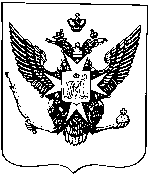 Муниципальные новости ПавловскаИнформационно-аналитический бюллетень20  мая 2016 года                                                                           Выпуск № 10________________________________________________________________________________________________________________________________________________________________________________________________________________________________________________________________________В номере: Решение Муниципального Совета города Павловска от 18.05.2016 №4/2.1 «О принятии в первом чтении Положения о порядке сообщения лицами, замещающими должности муниципальной службы в  органах местного самоуправления города Павловска, о возникновении личной заинтересованности при исполнении должностных обязанностей, которая приводит или может привести к конфликту интересов», Решение Муниципального Совета города Павловска от 18.05.2016 №4/3.1 «О принятии в первом чтении (за основу) Положения об оплате труда работников органов местного самоуправления города Павловска, замещающих должности,  не являющиеся должностями муниципальной службы»,  Решение Муниципального Совета города Павловска от 18.05.2016 №4/6.1 «О принятии Положения об официальном сайте внутригородского муниципального образования Санкт-Петербурга город Павловск», Решение Муниципального Совета города Павловска от 18.05.2016 №4/7.1 «Об исполнении бюджета муниципального образования города Павловска за первый квартал 2016 года»,  Решение Муниципального Совета города Павловска от 18.05.2016 №4/9.1 «О внесении изменений в Положение о комиссии органов местного самоуправления города Павловска по соблюдению требований к служебному поведению муниципальных служащих и урегулированию конфликта интересов на муниципальной службе, утвержденное решением Муниципального Совета города Павловска от 28.10.2015 № 11/4.1», Решение Муниципального Совета города Павловска от 18.05.2016 №4/10.1 «О внесении изменений в Положение о Смотре-конкурсе на лучшее оформление объектов городской среды», Решение Муниципального Совета города Павловска от 18.05.2016 №4/11.1 «О принятии во втором и третьем чтениях (в целом) изменений в решение Муниципального Совета города Павловска от 16.12.2015  № 13/3.1«О принятии бюджета муниципального образования города Павловска на 2016 год» (в редакции от 24.02.2016 № 2/6.1)», Решение Муниципального Совета города Павловска от 18.05.2016 №4/12.1 «О внесении изменений в Положение   «О благоустройстве и озеленении территории муниципального образования города Павловска», утвержденное решением  Муниципального Совета города Павловска от 28.05.2008 № 7/6.1 (в ред. от 17.03.2010 №3/3.2)»_______________________________________________________________________________________________________________________________________________________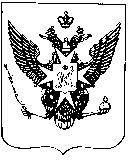 Муниципальный Советгорода ПавловскаРЕШЕНИЕО принятии в первом чтении Положения о порядке сообщения лицами, замещающими должности муниципальной службы в  органах местного самоуправления города Павловска, о возникновении личной заинтересованности при исполнении должностных обязанностей, которая приводит или может привести к конфликту интересовВ соответствии с Федеральным законом от 25.12.2008 № 273-ФЗ «О противодействии коррупции» и на основании Указа Президента РФ от 22.12.2015 № 650 «О порядке сообщения лицами, замещающими отдельные государственные должности Российской Федерации, должности федеральной государственной службы, и иными лицами о возникновении личной заинтересованности при исполнении должностных обязанностей, которая приводит или может привести к конфликту интересов, и о внесении изменений в некоторые акты Президента Российской Федерации», Муниципальный Совет города ПавловскаРЕШИЛ:1. Принять в первом чтении (за основу) Положение о порядке сообщения лицами, замещающими должности муниципальной службы в органах местного самоуправления города Павловска, о возникновении личной заинтересованности при исполнении должностных обязанностей, которая приводит или может привести к конфликту интересов согласно приложению к настоящему решению.2. Настоящее решение вступает в силу со дня его принятия.Глава муниципального образования                                                             		В.В. Зибаревгорода Павловска								   Приложение       к решению Муниципального         Совета города Павловска									     от 18.05.2016 № 4/2.1ПОЛОЖЕНИЕо порядке сообщения лицами, замещающими должности муниципальной службы в органах местного самоуправления города Павловска, о возникновении личной заинтересованности при исполнении должностных обязанностей, которая приводит или может привести к конфликту интересов1. Настоящим Положением определяется порядок сообщения лицами, замещающими должности муниципальной службы в органах местного самоуправления города Павловска (далее – муниципальные служащие), о возникновении личной заинтересованности при исполнении должностных обязанностей, которая приводит или может привести к конфликту интересов.2. Муниципальные служащие обязаны в соответствии с законодательством Российской Федерации о противодействии коррупции сообщать представителю нанимателя (работодателя) о возникновении личной заинтересованности при исполнении должностных обязанностей, которая приводит или может привести к конфликту интересов, а также принимать меры по предотвращению или урегулированию конфликта интересов.3. Сообщение оформляется в письменной форме в виде уведомления о возникновении личной заинтересованности при исполнении должностных обязанностей, которая приводит или может привести к конфликту интересов (далее - уведомление). 4. Муниципальные служащие направляют уведомление, составленное по форме согласно приложению № 1 к настоящему Положению, руководителю органа местного самоуправления города Павловска (далее-руководитель).5. Уведомления муниципальных служащих, направленные руководителю, рассматривает Комиссия органов местного самоуправления города Павловска по соблюдению требований к служебному поведению муниципальных служащих и урегулированию конфликта интересов на муниципальной службе (далее – Комиссия).6. Должностные лица, ответственные за ведение кадровой работы в органах местного самоуправления города Павловска, осуществляют предварительное рассмотрение уведомлений.7. В ходе предварительного рассмотрения уведомлений должностные лица имеют право получать в установленном порядке от лиц, направивших уведомления, письменные пояснения по изложенным в них обстоятельствам и направлять в установленном порядке запросы в федеральные органы государственной власти, органы государственной власти субъектов Российской Федерации, иные государственные органы, органы местного самоуправления и заинтересованные организации.8. По результатам предварительного рассмотрения уведомлений подготавливается мотивированное заключение на каждое из них.Уведомления, заключения и другие материалы, полученные в ходе предварительного рассмотрения уведомлений, представляются председателю Комиссии в течение семи рабочих дней со дня поступления уведомлений.В случае направления запросов, указанных в пункте 7 настоящего Положения, уведомления, заключения и другие материалы представляются председателю Комиссии в течение 45 дней со дня поступления уведомлений. Указанный срок может быть продлен, но не более чем на 30 дней.9. Комиссия по результатам рассмотрения ими уведомлений принимается одно из следующих решений:а) признать, что при исполнении должностных обязанностей лицом, направившим уведомление, конфликт интересов отсутствует;б) признать, что при исполнении должностных обязанностей лицом, направившим уведомление, личная заинтересованность приводит или может привести к конфликту интересов;в) признать, что лицом, направившим уведомление, не соблюдались требования об урегулировании конфликта интересов.10. В случае принятия решения, предусмотренного подпунктом «б» пункта 9 настоящего Положения, в соответствии с законодательством Российской Федерации Комиссия принимает меры или обеспечивает принятие мер по предотвращению или урегулированию конфликта интересов либо рекомендует лицу, направившему уведомление, принять такие меры.11. В случае принятия решения, предусмотренного подпунктом «б» пункта 9 настоящего Положения, председатель Комиссии представляет доклад руководителю органа местного самоуправления города Павловска.12. В случае принятия решения, предусмотренного подпунктом «в» пункта 9 настоящего Положения, председатель Комиссии представляет доклад руководителю органа местного самоуправления города Павловска с рекомендацией о применении к муниципальному служащему конкретной меры ответственности.Приложение № 1к Положению о порядке сообщения лицами, замещающими должности муниципальной службы в органах местного самоуправления города Павловска, о возникновении личной заинтересованности при исполнении должностных обязанностей, которая приводит или может привести к конфликту интересов ________________________________    (отметка об ознакомлении)Руководителю органа местного самоуправления города Павловска_______________________________(Ф.И.О.)_______________________________(Ф.И.О., замещаемая должность)УВЕДОМЛЕНИЕо возникновении личной заинтересованности при исполнениидолжностных обязанностей, которая приводитили может привести к конфликту интересов  Сообщаю о возникновении у меня личной заинтересованности при исполнении должностных обязанностей,  которая приводит или может привести к конфликту интересов (нужное подчеркнуть). Обстоятельства,     являющиеся    основанием    возникновения личной заинтересованности:_______________________________________ _______________________________________________________________________________________________________________________________________________________________________________________________________________________________________Должностные   обязанности,  на  исполнение  которых  влияет  или  может повлиять личная заинтересованность:___________________________________________ __________________________________________________________________________________________________________________________________________________________Предлагаемые   меры  по  предотвращению  или  урегулированию  конфликта интересов: _________________________________________________________________________________________________________________________________________________Намереваюсь   (не   намереваюсь)   лично  присутствовать  на  заседании Комиссии органов местного самоуправления города Павловска по соблюдению требований к служебному поведению муниципальных служащих и урегулированию конфликта интересов на муниципальной службе при рассмотрении настоящего уведомления  (нужное подчеркнуть).«__» ___________ 20__ г. _________________________________  _____________________                                       (подпись лица, направляющего уведомление)         (расшифровка подписи)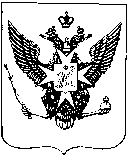 Муниципальный Советгорода ПавловскаРЕШЕНИЕО принятии в первом чтении (за основу) Положенияоб оплате труда работниковорганов местного самоуправлениягорода Павловска, замещающих должности,  не являющиеся должностямимуниципальной службы Руководствуясь пунктом 2 статьи 10 Федерального закона от 02.03.2007 № 25-ФЗ «О муниципальной службе в Российской Федерации», Трудовым кодексом Российской Федерации, пунктом 4 статьи 34 и пунктом 5 статьи 38 Устава внутригородского муниципального образования Санкт-Петербурга город ПавловскМуниципальный Совет города Павловска РЕШИЛ:1. Принять в первом чтении (за основу)  Положение  об оплате труда работников органов местного  самоуправления города Павловска, замещающих должности,  не являющиеся должностями муниципальной службы,  согласно Приложению № 1. 2.  Настоящее решение вступает в силу со дня его принятия.Глава муниципального образования  города  Павловска:											В.В. ЗибаревПриложение 1к решению Муниципального Советагорода Павловска  от 18.05.2016  № 4/3.1Положениеоб оплате труда работников органов местного  самоуправления города Павловска, замещающих должности,  не являющиеся должностями муниципальной службы1. Общие положения	Настоящее Положение разработано в соответствии с Федеральным законом от      02.03.2007 № 25-ФЗ «О муниципальной службе в Российской Федерации», Трудовым кодексом Российской Федерации, Уставом внутригородского муниципального образования Санкт-Петербурга город Павловск и определяет порядок и условия оплаты труда работников органов местного самоуправления города Павловска, замещающих должности, не являющиеся должностями муниципальной службы.2. Система оплаты труда работников1. Оплата труда работников, замещающих должности, не являющиеся должностями муниципальной  службы в органах местного самоуправления  города Павловска (далее – работники), исполняющих обязанности по техническому обеспечению деятельности органов местного самоуправления, состоит из должностного оклада, ежемесячных и иных дополнительных выплат.2. Установить размеры должностного оклада работников  в пределах 10 - 14 расчетных единиц, определяемых решением Муниципального Совета отдельно по каждой должности в зависимости от характера работы и требуемого уровня квалификации работника.3. Установить, что для исчисления размеров должностных окладов работников применяется расчетная единица, размер которой равен размеру расчетной единицы, установленной Законом Санкт-Петербурга от 23.06.2005 N 347-40 "О расчетной единице".4.  Производить работникам следующие ежемесячные и дополнительные выплаты:4.1. Ежемесячная надбавка к должностному окладу за сложность и напряженность в размере до 25 процентов должностного оклада, определяемом руководителем органа местного самоуправления.4.2. Ежемесячная надбавка к должностному окладу за выслугу лет в размерах, указанных в таблице:Стаж работы - это трудовой стаж, представляющий собой суммарную продолжительность периодов работы: на должностях, не отнесенных к должностям муниципальной службы в органах местного самоуправления, оплата труда которых регулируется настоящим решением Муниципального Совета, на государственных должностях, должностях государственной гражданской службы Российской Федерации и Санкт-Петербурга, должностях муниципальной службы (муниципальных должностях), а также иных периодов трудовой деятельности, включаемых в стаж работы для установления работникам ежемесячной надбавки к должностному окладу за выслугу лет в органах местного самоуправления в соответствии с законом Санкт-Петербурга от 02.02.2000  № 53-8 «О регулировании отдельных вопросов муниципальной службы в Санкт-Петербурге». 4.2.1. Стаж работы, дающий право на выплату ежемесячной надбавки за выслугу лет, определяется комиссией по установлению стажа, сформированной органами местного самоуправления.4.2.2. Ежемесячная надбавка за выслугу лет выплачивается с момента возникновения права на ее получение на основании распоряжения руководителя органа местного самоуправления и в соответствии с решением комиссии по установлению стажа.4.3. Премия по результатам работы ежемесячно в размере до 50 процентов должностного оклада на основании распоряжения руководителя органа местного самоуправления. Премирование не производится в случае применения к работнику дисциплинарного взыскания, оформленного в соответствии с законодательством о труде.4.4. Материальная помощь работникам устанавливается в размере трех должностных окладов и выплачивается по личному заявлению один раз в календарном году при выходе в ежегодный оплачиваемый отпуск. Выплата материальной помощи производится на основании распоряжения руководителя органа местного самоуправления.4.5. Иные выплаты, предусмотренные действующим законодательством.5. Установить, что при формировании фонда оплаты труда работников сверх средств, направляемых для выплаты должностных окладов, предусматриваются следующие средства для выплаты (в расчете на одного работника в год):ежемесячная надбавка к должностному окладу за сложность и напряженность работы - в размере трех должностных окладов;ежемесячная надбавка к должностному окладу за выслугу лет - в размере трех должностных окладов;премии по результатам работы - в размере шести должностных окладов;материальная помощь - в размере трех должностных окладов.6. За добросовестное исполнение работником трудовых обязанностей руководитель органа местного самоуправления вправе применять следующие виды поощрений: объявить благодарность, премировать, наградить ценным подарком, почетной грамотой, представить к званию лучшего по профессии.Единовременная денежная премия (поощрение) может выплачиваться за счет средств экономии фонда оплаты труда и на основании распоряжения руководителя органа местного самоуправления по итогам работы за квартал, полугодие, год.7. Финансирование расходов, связанных с реализацией настоящего решения Муниципального Совета, осуществлять в пределах средств, предусмотренных в бюджете муниципального образования город Павловск на соответствующий год на содержание соответствующего органа местного самоуправления.8. Заработная плата выплачивается работникам два раза в месяц в следующие периоды:за первую половину месяца – не позднее 23 числа расчетного месяца в качестве аванса,за вторую половину месяца – не позднее 8 числа месяца, следующего за расчетным месяцем, исходя из фактически отработанного времени за вычетом ранее выплаченных сумм аванса.9. Заработная плата выплачивается путем перечисления на расчетные карты банковского счета работников в соответствии с зарплатными проектами или по выбору работника на банковский счет, открытый им самостоятельно в отделениях банка на основании его заявления и приложенных (указанных в заявлении) всех реквизитов для перечисления.10. Решение вступает в силу со дня его принятия.Глава муниципального образования город Павловск		    						                            В.В.Зибарев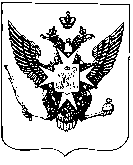 Муниципальный Советгорода ПавловскаРЕШЕНИЕот  18  мая 2016 года							                       № 4/6.1О принятии Положения об официальном сайте внутригородского муниципального образования Санкт-Петербургагород Павловск В соответствии с Федеральным законом от 06.10.2003 № 131-ФЗ «Об общих принципах организации местного самоуправления в Российской Федерации», Федеральным законом  от 27.07.2006 № 149-ФЗ «Об информации, информационных технологиях и о защите информации», Федеральным законом от 09.02.2009 № 8-ФЗ «Об обеспечении доступа к информации о деятельности государственных органов и органов местного самоуправления», руководствуясь Уставом внутригородского муниципального образования Санкт-Петербурга город Павловск  в целях реализации прав граждан и организаций на доступ к информации о деятельности органов местного самоуправления города Павловска и совершенствования системы информирования жителей, Муниципальный Совет города ПавловскаРЕШИЛ:	1. Принять во втором и третьем чтениях (в целом) Положение об официальном сайте внутригородского муниципального образования Санкт-Петербурга город Павловск в информационно - телекоммуникационной сети Интернет согласно Приложению 1 к настоящему решению.	2.  Настоящее решение вступает в силу со дня его официального опубликования.	3. Контроль за исполнением настоящего решения возложить на главумуниципального образования города Павловска.	Глава муниципального образованиягорода Павловска				                                                           В.В. ЗибаревПриложение 1к решению Муниципального Советагорода Павловска									от 18.05.2016   №4/6.1ПОЛОЖЕНИЕОБ ОФИЦИАЛЬНОМ САЙТЕ ВНУТРИГОРОДСКОГО МУНИЦИПАЛЬНОГО ОБРАЗОВАНИЯ САНКТ-ПЕТЕРБУРГА ГОРОД ПАВЛОВСК 	Настоящее Положение определяет общие принципы и порядок формирования, содержания, развития, использования и распоряжения официальным сайтом муниципального образования город Павловск в информационно-телекоммуникационной сети Интернет (далее - сеть Интернет).1. Общие положения	1.1. Официальный сайт создан в целях реализации прав граждан и организаций на доступ к информации о деятельности органов местного самоуправления города Павловска и совершенствования системы информирования жителей и хозяйствующих субъектов.	1.2. Официальным сайтом муниципального образования город Павловск является сайт, расположенный по адресу: http://www.mo-pavlovsk.ru. 	1.3. Правообладателем доменного имени и собственником сайта является Местная администрация города Павловска.	1.4. Подготовка и размещение информации на соответствующих страницах (разделах) сайта осуществляется ответственными сотрудниками аппарата Муниципального Совета и Местной администрации города Павловска.	1.5. Сайт является официальным источником информации в сети Интернет главы муниципального образования город Павловск, Муниципального Совета и  Местной администрации города  Павловска, избирательной комиссии муниципального образования города Павловска.	1.6. Основным языком информационных материалов официального сайта является русский язык. Допускается использование иностранных языков в электронных адресах, именах собственных, а также в случае отсутствия русскоязычного наименования.	1.7. Сайт функционирует на принципах: системности представления информации,интерактивности, открытости,  объективности и точности.	1.8. Информация, размещаемая на сайте, является официальной, публичной и бесплатной.	1.9. Пользователи - граждане, органы государственной власти, органы местного самоуправления, организации и общественные объединения - обладают равными правами на доступ к информации, размещенной на официальном сайте муниципального образования город Павловск.	1.10. При использовании, цитировании и перепечатке информации из разделов сайта обязательным требованием является ссылка на электронный адрес сайта.	1.11. Правомочия обладателя информации, в том числе документированной, созданной в пределах своих полномочий, осуществляются главой муниципального образования, Муниципальным Советом,  Местной администрацией, избирательной комиссией муниципального образования города Павловска. 	1.12. Правообладатель информации вправе:а) разрешать или ограничивать доступ к информации, размещенной на сайте, определять порядок и условия такого доступа;б) использовать информацию, в том числе распространять ее по своему усмотрению;в) передавать информацию другим лицам по договору или на ином установленном законом основании;г) защищать установленными законом способами свои права в случае незаконногоиспользования информации, размещенной на сайте иными лицами;д) осуществлять иные действия с информацией или разрешать осуществление таких действий.	1.13. Правообладатель информации при осуществлении своих прав обязан:а) соблюдать права и законные интересы иных лиц;б) принимать меры по защите информации.	1.14. Технологические, программные и лингвистические средства обеспечения пользования сайтом должны соответствовать требованиям, установленным действующим законодательством.	1.15. Официальный сайт муниципального образования город Павловск по решению собственника может быть зарегистрирован как средство массовой информации.	1.16. Размещение рекламной информации, а также любое иное использование официального сайта в коммерческих целях не допускается.	1.17. Публикация на официальном сайте информации без согласия правообладателя информации запрещается.2. Структура официального сайта муниципального образования город Павловск	2.1. Структура официального сайта муниципального образования город Павловск представляет собой совокупность отдельных разделов, информирующих о деятельности Муниципального Совета, Местной администрации,  избирательной комиссии муниципального образования города Павловска,  и раздел с общей информацией о муниципальном образовании.	2.2. Информацию для каждого раздела органы местного самоуправления города Павловска формируют самостоятельно с учетом перечня информации, обязательнойдля размещения на официальном сайте, предусмотренного приложением к настоящемуПоложению.	2.3. Размещение информации на сайте осуществляется в соответствии с периодичностью и сроками, предусмотренными приложением к настоящему Положению. В случае если конкретные периодичность и (или) срок не установлены, ответственные сотрудники проводят проверку необходимости размещения или обновления информации не реже одного раза в квартал.	2.4. Дополнительно органами местного самоуправления  может быть размещена следующая информация: схема проезда; история создания, структура, фотогалерея, награды и благодарности в адрес органов местного самоуправления, новости, официальные выступления руководителей, календарь событий, план мероприятий,полезные телефоны, объявления и афиши.3. Размещение информации на официальном сайте муниципального образования город Павловск	3.1. На официальном сайте муниципального образования город Павловск информация размещается в соответствии с перечнем, согласно приложению к настоящему Положению.	3.2. Публикация информации, поступившей из законодательных органов, органов государственной исполнительной власти, правоохранительных органов, отдельных должностных лиц, судов, иных ведомств и организаций и их должностных лиц, имеющей социальное, информационное значение для жителей муниципального образования город Павловск  (уведомления, актуальная информация, графики приемов, предупреждения, разъяснения прокуратуры, полиции, следственного комитета, УФСКН, налоговой службы, военного комиссариата, МЧС, Пенсионного фонда, Службы занятости населения, Уполномоченного по правам человека, уполномоченного по правам ребенка и т.д.), допускается только при наличии официального обращения правообладателя информации, содержащего просьбу или согласие на публикацию соответствующих материалов на официальном сайте муниципального образования город Павловск.	3.3. Направление для публикации на официальном сайте муниципального образования город Павловск информации, не указанной в перечне, осуществляется по указанию главы муниципального образования, и/или заместителя главы муниципального образования, и/или главы Местной администрации, и/или заместителя главы Местной администрации, и/или руководителей структурных подразделений Местной администрации по согласованию с главой Местной администрации или его заместителем через ответственного работника аппарата Муниципального Совета и/или Местной администрации, уполномоченных на это в соответствии со своими должностными обязанностями.4. Порядок обеспечения работы официального сайта	4.1. Администрирование сайта осуществляется уполномоченными сотрудниками Муниципального Совета и Местной администрации города Павловска или третьим лицом на основании договора, заключенного между ним и Местной администрацией города Павловска.	4.2. Вся информация для размещения (в том числе фото, видеоматериалы) предоставляются в электронном виде на электронных носителях или посредством передачи информации по электронной почте, с сопроводительным письмом, в котором указываются исполнитель, участвовавший в формировании информационного материала,  и должностное лицо, по указанию которого  указанная информация была сформирована и направлена для размещения на сайте.	4.3. Сотрудники аппарата Муниципального Совета и Местной администрации,уполномоченные в соответствии со своими должностными обязанностями на размещениеинформации на официальном сайте муниципального образования город Павловск, не вправе передавать иным лицам пароли, логины и другую информацию, обеспечивающую техническую возможность направления информации на сайт. Данные лица обязаны обеспечить конфиденциальное хранение и использование паролей, логинов и иной информации, обеспечивающей техническую возможность направления информации на сайт. Дубликаты пароля и логина хранятся в запечатанном конверте в сейфе главы Местной администрации города Павловска. Конверт с дубликатами паролей и логинов может быть вскрыт только по решению главы Местной администрации города Павловска.	4.4. Срок публикации информации на сайте определяется действующим законодательством Российской Федерации, законами и иными нормативными правовыми актами Санкт-Петербурга, Уставом муниципального образования город Павловск, муниципальными нормативными правовыми актами и правовыми актами органов местного самоуправления города Павловска, информационными и методическими письмами надзирающих органов и взаимодействующих организаций, а также настоящим Положением.	При отсутствии указания срока публикации, информация публикуется по мере её формирования и (или) в сроки, определенные инициирующими её направление на официальный сайт должностными лицами.	4.5. Устаревшая, утратившая актуальность информация направляется в архив официального сайта. Доступ к материалам, размещенным в архиве сайта, обеспечивается в следующие периоды времени:а) утратившие силу муниципальные правовые акты - в течение трех лет после окончания года, в котором они были признаны утратившими силу;б) бюджет и отчёт о его исполнении - в течение трех лет по окончании года, на который был утвержден бюджет;в) новости муниципального образования, иные материалы - в течение двух лет после окончания года, в котором эта информация была размещена.	Архивирование имеющейся на сайте информации осуществляется работниками,уполномоченными на размещение информации.5. Финансовое обеспечение функционирования официального сайта Муниципального образования город Павловск	5.1. Финансовое обеспечение функционирования официального сайта муниципального образования город Павловск осуществляется за счёт средств бюджета муниципального образования города Павловска  в пределах ежегодно выделяемых средств.6. Ответственность должностных лиц	6.1. Должностные лица и сотрудники  органов местного самоуправления города Павловска, формирующие и осуществляющие направление для размещения информации на официальном сайте, несут в установленном законодательством порядке дисциплинарную, административную, уголовную ответственность за содержание информации, размещенной на официальном сайте.	6.2. Сотрудники  аппарата Муниципального Совета и Местной администрации,уполномоченные в соответствии со своими должностными обязанностями на размещениеинформации на официальном сайте муниципального образования город Павловск, не несут ответственности за содержание размещаемой информации, если они не участвовали в формировании указанной информации.Приложение к решению Муниципального Советагорода Павловскаот 18.05.2016 № 4/6.1Переченьинформации, размещаемой в на официальном сайте муниципальногообразования город Павловск сети ИнтернетМуниципальный Советгорода ПавловскаРЕШЕНИЕот 18 мая 2016 года									№  4/7.1Об исполнении бюджета муниципального образования города Павловска за первый квартал 2016 годаВ соответствии Бюджетным кодексом Российской Федерации, Уставом муниципального образования города Павловска, Положением о бюджетном процессе в муниципальном образовании город Павловск  Муниципальный Совет города Павловска РЕШИЛ:	1. Принять к сведению отчет Местной администрации города Павловска об исполнении бюджета муниципального образования города Павловска за первый квартал 2016 года.	2. Опубликовать ежеквартальные сведения о  ходе исполнения местного  бюджета и о численности муниципальных служащих органов местного самоуправления с указанием фактических затрат на их денежное содержание на официальном сайте муниципального образования и в информационно-аналитическом бюллетене «Муниципальные новости города Павловска».	3. Настоящее решение вступает в силу со дня принятия.Глава муниципального образования города Павловска										В.В. ЗибаревСВЕДЕНИЯ О ХОДЕ ВЫПОЛНЕНИЯ БЮДЖЕТАмуниципального образования города Павловска за I квартал 2016 года	Данные сведения публикуются в соответствии с со ст. 36 Бюджетного кодекса российской Федерации,  п. 6 ст. 52 Федерального закона от 06.10.2003 № 131-ФЗ «Об общих принципах организации местного самоуправления в Российской Федерации» и ч. 7 ст. 38 Закона Санкт-Петербурга от 23.09.2009 № 420-79 «Об организации местного самоуправления в Санкт-Петербурге»Сведения о доходах, расходах местного бюджета города Павловска* указываются кассовые расходы бюджетаСведения о численности муниципальных служащих органов местного самоуправления города Павловска, работников муниципальных учреждений с указанием фактических затрат на их денежное содержание** указываются совокупные сведения по всем органам местного самоуправления г. Павловска и всем муниципальным учреждениям** указываются фактические расходы по КОСГУ 211Муниципальный Советгорода ПавловскаРЕШЕНИЕот 18 мая 2016 года								                  № 4/9.1В соответствии с Федеральным законом от 02.03.2007 № 25-ФЗ «О муниципальной службе в Российской Федерации», Федеральным законом от 25.12.2008 № 273-ФЗ «О противодействии коррупции», Указом Президента РФ от 01.07.2010 № 821 «О комиссиях по соблюдению требований к служебному поведению федеральных государственных служащих и урегулированию конфликта интересов», Указом Президента РФ от 22.12.2015 № 650 «О порядке сообщения лицами, замещающими отдельные государственные должности Российской Федерации, должности федеральной государственной службы, и иными лицами о возникновении личной заинтересованности при исполнении должностных обязанностей, которая приводит или может привести к конфликту интересов, и о внесении изменений в некоторые акты Президента Российской Федерации», Законом Санкт-Петербурга от 15.02.2000 № 53-8 «О регулировании отдельных вопросов муниципальной службы в Санкт-Петербурге», Муниципальный Совет города Павловска	РЕШИЛ:	1. Внести в Положение о комиссии органов местного самоуправления города Павловска по соблюдению требований к служебному поведению муниципальных служащих и урегулированию конфликта интересов на муниципальной службе, утвержденное решением Муниципального Совета города Павловска от 28.10.2015 № 11/4.1 следующие изменения:1.1. подпункт «б» пункта 4.1. дополнить абзацем следующего содержания:«уведомление муниципального служащего о возникновении личной заинтересованности при исполнении должностных обязанностей, которая приводит или может привести к конфликту интересов».1.2. из пункта 4.3. четвертое предложение исключить;1.3. дополнить пунктом 4.4 (1) следующего содержания:«Уведомление, указанное в абзаце четвертом подпункта «б» пункта 4.1. настоящего Положения, направленное руководителю органа местного самоуправления города Павловска, рассматривает Комиссия органов местного самоуправления города Павловска по соблюдению требований к служебному поведению муниципальных служащих и урегулированию конфликта интересов на муниципальной службе.Должностное лицо, ответственное за ведение кадровой работы в органах местного самоуправления города Павловска, осуществляет предварительное рассмотрение уведомления».1.4. дополнить пунктом 4.4 (2) следующего содержания:«В ходе предварительного рассмотрения уведомлений должностное лицо, ответственное за ведение кадровой работы в органах местного самоуправления города Павловска,  имеет право получать в установленном порядке от лиц, направивших уведомления, письменные пояснения по изложенным в них обстоятельствам и направлять в установленном порядке запросы в федеральные органы государственной власти, органы государственной власти субъектов Российской Федерации, иные государственные органы, органы местного самоуправления и заинтересованные организации.По результатам предварительного рассмотрения уведомлений подготавливается мотивированное заключение на каждое из них.Уведомления, заключения и другие материалы, полученные в ходе предварительного рассмотрения уведомлений, представляются председателю Комиссии в течение семи рабочих дней со дня поступления уведомлений.В случае направления запросов, уведомления, заключения и другие материалы представляются председателю Комиссии в течение 45 дней со дня поступления уведомлений. Указанный срок может быть продлен, но не более чем на 30 дней».1.5. подпункт «а» пункта 4.5. изложить в следующей редакции:«а) в 10-дневный срок со дня поступления информации, указанной в абзаце втором, четвертом, подпункта «б» пункта 4.1., пункта 4.3. настоящего Положения, назначает дату заседания Комиссии. При этом дата заседания Комиссии не может быть назначена позднее 20 дней со дня поступления указанной информации, за исключением случая, предусмотренного пунктом 4.6 настоящего Положения;»1.6. пункт 4.7. изложить в следующей редакции:«Заседание Комиссии проводится в присутствии муниципального служащего, в отношении которого рассматривается вопрос о соблюдении требований к служебному поведению и (или) требований об урегулировании конфликта интересов, или гражданина, замещавшего должность муниципальной службы в органе местного самоуправления города Павловска. О намерении лично присутствовать на заседании комиссии муниципальный служащий указывает в обращении, заявлении или уведомлении, представляемых в соответствии с подпунктом «б» пункта 4.1. настоящего Положения.»1.7. дополнить пунктом 4.7 (1) следующего содержания:«Заседания комиссии могут проводиться в отсутствие муниципального служащего или гражданина в случае:а) если в обращении, заявлении или уведомлении, предусмотренных подпунктом «б» пункта 4.1. настоящего Положения, не содержится указания о намерении муниципального служащего или гражданина лично присутствовать на заседании комиссии;б) если муниципальный служащий или гражданин, намеревающиеся лично присутствовать на заседании комиссии и надлежащим образом извещенные о времени и месте его проведения, не явились на заседание комиссии.»1.8. дополнить пункт 4.10 абзацем следующего содержания:«По итогам рассмотрения вопроса, указанного в абзаце 3 подпункта «б» пункта 4.1, Комиссия  принимает одно из следующих решений:- признать, что при исполнении должностных обязанностей лицом, направившим уведомление, конфликт интересов отсутствует;- признать, что при исполнении должностных обязанностей лицом, направившим уведомление, личная заинтересованность приводит или может привести к конфликту интересов;- признать, что лицом, направившим уведомление, не соблюдались требования об урегулировании конфликта интересов.»1.9. дополнить пункт 4.10 подпунктом 4 следующего содержания:«4)В случае принятия решения, предусмотренного абзацем 3 подпункта 3 пункта 1.8 настоящего Положения, в соответствии с законодательством Российской Федерации Комиссия обеспечивает принятие мер по предотвращению или урегулированию конфликта интересов либо рекомендует лицу, направившему уведомление, принять такие меры».1.10. дополнить пункт 4.10 подпунктом 5 следующего содержания:«5) В случае принятия решений, предусмотренных абзацами 3 и 4 подпункта 3 пункта 1.8 настоящего Положения, председатель Комиссии представляет доклад руководителю органа местного самоуправления города Павловска».1.11. дополнить пункт 4.10 подпунктом 6 следующего содержания:«6) В случае принятия решения, предусмотренного абзацем 4 подпункта 3 пункта 1.8 настоящего Положения, Комиссия представляет доклад руководителю органа местного самоуправления города Павловска с рекомендацией о применении к муниципальному служащему конкретной меры ответственности».1.12. пункт 4.20 изложить в следующей редакции:«4.20. Копии протокола заседания Комиссии в 7-дневный срок со дня заседания направляются представителю нанимателя (работодателю) муниципального служащего, полностью или в виде выписок из него - муниципальному служащему, а также по решению Комиссии - иным заинтересованным лицам».2. Настоящее решение вступает в силу со дня его официального опубликования.	Глава муниципального образованиягорода Павловска									В.В. Зибарев   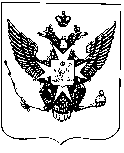 Муниципальный советгорода ПавловскаРЕШЕНИЕот 18 мая 2016 года									   № 4/10.1О внесении изменений в Положение о Смотре-конкурсена лучшее оформление объектов городской средыМуниципальный Совет города ПавловскаРЕШИЛ:Внести изменения в Положение о Смотре-конкурсе на лучшее оформление объектов городской среды, утвержденное решением Муниципального Совета города Павловска от 23.05.2007 № 6/1.1 (с изменениями, утвержденными решениями Муниципального Совета города Павловска от 19.03.2008 № 4/1.1, от 14.04.2010 № 4/4.1), следующие изменения:1.1.  п. 3.1. изложить в следующей редакции:«Смотр-конкур проводится ежегодно в летний период на основании постановления Местной администрации города Павловска.»;1.2. п.3.2. исключить;1.3. п. 7.1. изложить в следующей редакции:«Победители и участники Смотра-конкурса на лучшее оформление объектов городской среды награждаются ценными подарками.»;1.4. п.7.2. исключить;1.5. п. 7.3. изложить в следующей редакции:«Награждение производится в торжественной обстановке на городских праздничных мероприятиях, проводимых на территории муниципального образования города Павловска».Настоящее решение вступает в силу со дня его официального опубликования.Глава муниципального образования город  Павловск									      В.В. Зибарев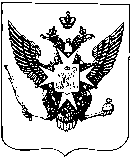 Муниципальный Советгорода ПавловскаРЕШЕНИЕот 18 мая 2016 года					                     			№ 4/11.1О принятии во втором и третьем чтениях (в целом) изменений в решениеМуниципального Совета города Павловска от 16.12.2015  № 13/3.1«О принятии бюджета муниципального образованиягорода Павловска на 2016 год» (в редакции от 24.02.2016 № 2/6.1)В соответствии с Бюджетным кодексом РФ, Уставом муниципального образования  город  Павловск, Положением  о бюджетном процессе в  муниципальном образовании  город  ПавловскМуниципальный Совет города ПавловскаРЕШИЛ:Внести изменения в решение Муниципального Совета города Павловска от 16.12.2015 № 13/3.1 «О принятии бюджета муниципального образования города Павловска на 2016 год» (в редакции от 24.02.2016 № 2/6.1), изложив Приложения   № 2,5 в новой прилагаемой редакции. Утвердить общий объём бюджетных ассигнований, направляемых на исполнение публичных нормативных обязательств на 2016 год, в сумме 3 507,1 тыс. руб.Утвердить объем бюджетных ассигнований, направляемых на исполнение муниципальной программы «Благоустройство территории муниципального образования города Павловска»  на 2016 год  в сумме  48 112,4 тыс. руб. Настоящее решение вступает в силу со дня его официального опубликования.Глава муниципального образования города Павловска                                                                                              В.В. Зибарев                              Приложение 2к решению Муниципального Советагорода Павловска от 16.12.2015 № 13/3.1							                         (в редакции решения от 18.05.2016 № 4/11.1)Ведомственная структура расходов бюджета муниципального образования города Павловска на 2016 год                                  Приложение 5к решению Муниципального Советагорода Павловска от 16.12.2015 № 13/3.1							                         (в редакции решения от 18.05.2016 № 4/11.1)Распределение бюджетных ассигнований местного бюджета города Павловска на 2016 год Муниципальный советгорода ПавловскаРЕШЕНИЕот 18 мая 2016 года									   № 4/12.1Муниципальный Совет города ПавловскаРЕШИЛ:1. Внести в Положение «О благоустройстве и озеленении территории  муниципального образования города Павловска», утвержденное решением Муниципального Совета города Павловска от 28.05.2008 № 7/6.1 (с изменениями, утвержденными решением Муниципального Совета города Павловска от 17.03.2010 №3/3.2), следующие изменения:1.1. абзац 3 раздела 1 Положения изложить в следующей редакции:«Создание и размещение объекта благоустройства – согласование, изготовление  технического задания и сметы (проектно-сметной документации), изготовление, сооружение и установка объекта благоустройства в границах муниципального образования на землях, находящихся в государственной собственности субъекта Российской Федерации г. Санкт-Петербурга при получении разрешений и согласований исполнительных органов государственной власти Санкт-Петербурга».2. Настоящее решение вступает в силу со дня его официального опубликования.Глава муниципального образованиягород  Павловск									      В.В. ЗибаревИнформационно-аналитический бюллетень «Муниципальные новости Павловска», выпуск № 10 от  20.05.2016Официальное издание Муниципального Совета города Павловска. Учредитель, редакция, издатель: Муниципальный Совет города ПавловскаГлавный редактор: Зибарев В.В. Адрес редакции: 196620, Санкт-Петербург, г. Павловск, Песчаный пер., д. 11/16, телефон: 465-17-73. Тираж 100 экз.Отпечатано на копировальном оборудовании Местной администрации города Павловска, г. Павловск, Песчаный пер., д. 11/16.Распространяется бесплатно.от 18 мая 2016 г.№ 4/2.1от 18 мая 2016 года№ 4/3.1Стаж работыРазмер надбавки (в процентах к должностному окладу)от 1 до 5 лет10свыше 5 до 10 лет15свыше 10 до 15 лет20свыше 15 лет25Категория информацииКатегория информацииКатегория информацииПериодичность размещения и сроки обновленияПериодичность размещения и сроки обновленияОбщая информацияОбщая информацияОбщая информацияОбщая информацияОбщая информацияОбщая информация1.1.Полное и сокращенное наименованиемуниципального образования;структура ОМСУ;наименование, почтовый адрес, адрес электронной почты, номера телефонов Муниципального Совета и Местной администрации города Павловска  Полное и сокращенное наименованиемуниципального образования;структура ОМСУ;наименование, почтовый адрес, адрес электронной почты, номера телефонов Муниципального Совета и Местной администрации города Павловска  Полное и сокращенное наименованиемуниципального образования;структура ОМСУ;наименование, почтовый адрес, адрес электронной почты, номера телефонов Муниципального Совета и Местной администрации города Павловска  поддерживается в актуальномсостоянии2.2.Сведения о полномочиях Муниципального Совета и Местной администрации г. Павловска, задачах и функциях;перечень законов и иных нормативных правовых актов, определяющих эти полномочия и функции;Устав муниципального образования город ПавловскСведения о полномочиях Муниципального Совета и Местной администрации г. Павловска, задачах и функциях;перечень законов и иных нормативных правовых актов, определяющих эти полномочия и функции;Устав муниципального образования город ПавловскСведения о полномочиях Муниципального Совета и Местной администрации г. Павловска, задачах и функциях;перечень законов и иных нормативных правовых актов, определяющих эти полномочия и функции;Устав муниципального образования город Павловскв течение 5 рабочих дней со дняутверждения либо изменениясоответствующих нормативныхправовых актов Перечень законов и иных нормативных правовых актов.Поддерживается в актуальномсостоянии3.3.Сведения о главе муниципального образования, депутатах Муниципального Совета г. Павловска, сотрудниках аппарата Муниципального Совета             г. Павловска (фамилии, имена, отчества, номера служебных телефонов, а также при согласии указанных лиц - иные сведения о них)Сведения о главе муниципального образования, депутатах Муниципального Совета г. Павловска, сотрудниках аппарата Муниципального Совета             г. Павловска (фамилии, имена, отчества, номера служебных телефонов, а также при согласии указанных лиц - иные сведения о них)Сведения о главе муниципального образования, депутатах Муниципального Совета г. Павловска, сотрудниках аппарата Муниципального Совета             г. Павловска (фамилии, имена, отчества, номера служебных телефонов, а также при согласии указанных лиц - иные сведения о них)В течение 5 рабочих дней со дняназначения на должность, выборов депутатов. Поддерживается вактуальном состоянии4.4.Сведения о главе Местной администрации г. Павловска, муниципальных служащих Местной администрации г. Павловска(фамилии, имена, отчества, номера служебных телефонов, а также при согласии указанных лиц - иные сведения о нихСведения о главе Местной администрации г. Павловска, муниципальных служащих Местной администрации г. Павловска(фамилии, имена, отчества, номера служебных телефонов, а также при согласии указанных лиц - иные сведения о нихСведения о главе Местной администрации г. Павловска, муниципальных служащих Местной администрации г. Павловска(фамилии, имена, отчества, номера служебных телефонов, а также при согласии указанных лиц - иные сведения о нихВ течение 5 рабочих дней со дняназначения на должность, выборов депутатов. Поддерживается вактуальном состоянииИнформация о нормотворческой деятельностиИнформация о нормотворческой деятельностиИнформация о нормотворческой деятельностиИнформация о нормотворческой деятельностиИнформация о нормотворческой деятельностиИнформация о нормотворческой деятельности5.5.5.Изданные нормативные правовые акты Муниципального Совета г. Павловска, включая сведения о внесении в них изменений, признании их утратившими силу, а также сведения об их государственной регистрации в случаях, установленных законодательством Российской ФедерацииИзданные нормативные правовые акты Муниципального Совета г. Павловска, включая сведения о внесении в них изменений, признании их утратившими силу, а также сведения об их государственной регистрации в случаях, установленных законодательством Российской ФедерацииВ течение 5 рабочих дней со дняподписания правового акта илигосударственной регистрации.Поддерживается в актуальномсостоянии6.6.6.Информация о признании судом недействующими изданных муниципальных нормативных правовых актов Муниципального Совета г. Павловска и Местной администрации г. Павловска Информация о признании судом недействующими изданных муниципальных нормативных правовых актов Муниципального Совета г. Павловска и Местной администрации г. Павловска В течение 5 рабочих дней со днявступления судебного решения всилу7.7.7.Тексты проектов муниципальных нормативныхправовых актов, внесенных в М С г. ПавловскаТексты проектов муниципальных нормативныхправовых актов, внесенных в М С г. ПавловскаВ течение 5 рабочих дней со дняразработки проекта8.8.8.Муниципальные правовые акты Местной администрации г. Павловска; административные регламенты оказания муниципальных услуг, включая сведения о внесении в них изменений, признании их утратившими силу, а также сведения об их государственной регистрации в случаях, установленных законодательством Российской ФедерацииМуниципальные правовые акты Местной администрации г. Павловска; административные регламенты оказания муниципальных услуг, включая сведения о внесении в них изменений, признании их утратившими силу, а также сведения об их государственной регистрации в случаях, установленных законодательством Российской ФедерацииВ течение 5 рабочих дней со дняподписания правового акта илигосударственной регистрации.Поддерживается в актуальномсостоянииИнформация о текущей деятельности (в пределах компетенции)Информация о текущей деятельности (в пределах компетенции)Информация о текущей деятельности (в пределах компетенции)Информация о текущей деятельности (в пределах компетенции)Информация о текущей деятельности (в пределах компетенции)Информация о текущей деятельности (в пределах компетенции)9.9.9.Установленные формы обращений, заявлений ииных документов, принимаемых органами местного самоуправления города Павловска к рассмотрению в соответствии с законами и иными правовыми актами, муниципальными правовыми актамиУстановленные формы обращений, заявлений ииных документов, принимаемых органами местного самоуправления города Павловска к рассмотрению в соответствии с законами и иными правовыми актами, муниципальными правовыми актамиВ течение 5 рабочих дней со дняутверждения соответствующейформы документа10.10.10.Порядок обжалования муниципальных правовых актов органов местного самоуправления города ПавловскаПорядок обжалования муниципальных правовых актов органов местного самоуправления города ПавловскаПоддерживается в актуальномсостоянии11.11.11.Информация о состоянии защиты населения итерритории муниципального образования отчрезвычайных ситуаций и мерах по обеспечению их безопасностиИнформация о состоянии защиты населения итерритории муниципального образования отчрезвычайных ситуаций и мерах по обеспечению их безопасностиПоддерживается в актуальномсостоянии12.12.12.Информация о прогнозируемых и возникшихчрезвычайных ситуациях, о приемах и способахзащиты населения муниципального образования от нихИнформация о прогнозируемых и возникшихчрезвычайных ситуациях, о приемах и способахзащиты населения муниципального образования от нихВ день получения информации опрогнозе либо о возникновениичрезвычайной ситуации13.13.13.Информация о результатах проверок, проведенных  органами местного самоуправления, а также о результатах проверок, проведенных в отношении органов местного самоуправления.Информация о результатах проверок, проведенных  органами местного самоуправления, а также о результатах проверок, проведенных в отношении органов местного самоуправления.В течение 10 рабочих дней со дняоформления результатовсоответствующих проверок14.14.14.Тексты официальных выступлений и заявленийглавы муниципального образованияТексты официальных выступлений и заявленийглавы муниципального образованияВ течение 5 рабочих дней со днявыступления15.15.15.Статистическая информация о деятельностиорганов местного самоуправления муниципального образования город Павловск, в том числе:- статистические данные и показатели,характеризующие состояние и динамику развития экономической, социальной и иных сфер жизнедеятельности, регулирование которых отнесено к полномочиям органов местного самоуправления муниципального образования город Павловск;-сведения об использовании средств бюджета МО город ПавловскСтатистическая информация о деятельностиорганов местного самоуправления муниципального образования город Павловск, в том числе:- статистические данные и показатели,характеризующие состояние и динамику развития экономической, социальной и иных сфер жизнедеятельности, регулирование которых отнесено к полномочиям органов местного самоуправления муниципального образования город Павловск;-сведения об использовании средств бюджета МО город ПавловскЕжеквартальноИнформация о кадровом обеспечении Муниципального Совета и Местной администрацииИнформация о кадровом обеспечении Муниципального Совета и Местной администрацииИнформация о кадровом обеспечении Муниципального Совета и Местной администрацииИнформация о кадровом обеспечении Муниципального Совета и Местной администрацииИнформация о кадровом обеспечении Муниципального Совета и Местной администрацииИнформация о кадровом обеспечении Муниципального Совета и Местной администрации16.16.16.Порядок поступления граждан на муниципальную службуПорядок поступления граждан на муниципальную службуПоддерживается в актуальномсостоянии17.17.17.Сведения о вакантных должностях муниципальной службы, муниципальных должностях, имеющихся в органах местного самоуправленияСведения о вакантных должностях муниципальной службы, муниципальных должностях, имеющихся в органах местного самоуправленияВ течение 5 рабочих дней послеобъявления вакантной должности18.18.18.Квалификационные требования к кандидатам назамещение вакантных должностей муниципальной службыКвалификационные требования к кандидатам назамещение вакантных должностей муниципальной службыВ течение 5 рабочих дней со дняутверждения19.19.19.Номера телефонов, адрес электронной почты, покоторым можно получить информацию по вопросу замещения вакантных должностей в органах местного самоуправленияНомера телефонов, адрес электронной почты, покоторым можно получить информацию по вопросу замещения вакантных должностей в органах местного самоуправленияПоддерживается в актуальномсостоянииИнформация о работе органов местного самоуправления города Павловска с обращениями граждан (физических лиц), организаций (юридических лиц), общественных объединений, государственных органов, органов местного самоуправленияИнформация о работе органов местного самоуправления города Павловска с обращениями граждан (физических лиц), организаций (юридических лиц), общественных объединений, государственных органов, органов местного самоуправленияИнформация о работе органов местного самоуправления города Павловска с обращениями граждан (физических лиц), организаций (юридических лиц), общественных объединений, государственных органов, органов местного самоуправленияИнформация о работе органов местного самоуправления города Павловска с обращениями граждан (физических лиц), организаций (юридических лиц), общественных объединений, государственных органов, органов местного самоуправленияИнформация о работе органов местного самоуправления города Павловска с обращениями граждан (физических лиц), организаций (юридических лиц), общественных объединений, государственных органов, органов местного самоуправленияИнформация о работе органов местного самоуправления города Павловска с обращениями граждан (физических лиц), организаций (юридических лиц), общественных объединений, государственных органов, органов местного самоуправления20.20.20.Порядок и время приема граждан (физических лиц), организаций (юридических лиц), общественных объединений, государственных органов, органов местного самоуправленияПорядок и время приема граждан (физических лиц), организаций (юридических лиц), общественных объединений, государственных органов, органов местного самоуправленияВ течение 5 рабочих дней со дняутверждения порядка21.21.21.Порядок рассмотрения обращений граждан(физических лиц), организаций (юридических лиц), общественных объединений, государственных органов, органов местного самоуправленияПорядок рассмотрения обращений граждан(физических лиц), организаций (юридических лиц), общественных объединений, государственных органов, органов местного самоуправленияПоддерживается в актуальномсостоянии22.22.22.Фамилия, имя, отчество должностного лица, кполномочиям, которых отнесены организация приема граждан (физических лиц), организаций(юридических лиц), общественных объединений, государственных органов, органов местного самоуправленияФамилия, имя, отчество должностного лица, кполномочиям, которых отнесены организация приема граждан (физических лиц), организаций(юридических лиц), общественных объединений, государственных органов, органов местного самоуправленияВ течение 5 рабочих дней со дняназначенияИная информацияИная информацияИная информацияИная информацияИная информацияИная информация26.26.26.Иная информация о деятельности Муниципального Совета и Местной администрации, подлежащая размещению в сети Интернет в соответствии с федеральными законами и иныминормативными правовыми актамиВ сроки, установленныефедеральными законами и иныминормативными правовыми актами, или в течение 5 рабочих дней с момента появления информацииВ сроки, установленныефедеральными законами и иныминормативными правовыми актами, или в течение 5 рабочих дней с момента появления информацииПриложение 1к решению Муниципального Совета  города Павловскаот  18.05.2016 № 4/7.1  Приложение 1к решению Муниципального Совета  города Павловскаот  18.05.2016 № 4/7.1  Приложение 1к решению Муниципального Совета  города Павловскаот  18.05.2016 № 4/7.1  Приложение 1к решению Муниципального Совета  города Павловскаот  18.05.2016 № 4/7.1  Приложение 1к решению Муниципального Совета  города Павловскаот  18.05.2016 № 4/7.1  Приложение 1к решению Муниципального Совета  города Павловскаот  18.05.2016 № 4/7.1  Приложение 1к решению Муниципального Совета  города Павловскаот  18.05.2016 № 4/7.1  Приложение 1к решению Муниципального Совета  города Павловскаот  18.05.2016 № 4/7.1  ОТЧЕТ ОБ ИСПОЛНЕНИИ БЮДЖЕТАОТЧЕТ ОБ ИСПОЛНЕНИИ БЮДЖЕТАОТЧЕТ ОБ ИСПОЛНЕНИИ БЮДЖЕТАОТЧЕТ ОБ ИСПОЛНЕНИИ БЮДЖЕТАОТЧЕТ ОБ ИСПОЛНЕНИИ БЮДЖЕТАОТЧЕТ ОБ ИСПОЛНЕНИИ БЮДЖЕТАОТЧЕТ ОБ ИСПОЛНЕНИИ БЮДЖЕТАОТЧЕТ ОБ ИСПОЛНЕНИИ БЮДЖЕТАОТЧЕТ ОБ ИСПОЛНЕНИИ БЮДЖЕТАОТЧЕТ ОБ ИСПОЛНЕНИИ БЮДЖЕТАОТЧЕТ ОБ ИСПОЛНЕНИИ БЮДЖЕТАОТЧЕТ ОБ ИСПОЛНЕНИИ БЮДЖЕТАОТЧЕТ ОБ ИСПОЛНЕНИИ БЮДЖЕТАОТЧЕТ ОБ ИСПОЛНЕНИИ БЮДЖЕТАОТЧЕТ ОБ ИСПОЛНЕНИИ БЮДЖЕТАОТЧЕТ ОБ ИСПОЛНЕНИИ БЮДЖЕТАОТЧЕТ ОБ ИСПОЛНЕНИИ БЮДЖЕТАМУНИЦИПАЛЬНОГО ОБРАЗОВАНИЯ ГОРОДА ПАВЛОВСКАМУНИЦИПАЛЬНОГО ОБРАЗОВАНИЯ ГОРОДА ПАВЛОВСКАМУНИЦИПАЛЬНОГО ОБРАЗОВАНИЯ ГОРОДА ПАВЛОВСКАМУНИЦИПАЛЬНОГО ОБРАЗОВАНИЯ ГОРОДА ПАВЛОВСКАМУНИЦИПАЛЬНОГО ОБРАЗОВАНИЯ ГОРОДА ПАВЛОВСКАМУНИЦИПАЛЬНОГО ОБРАЗОВАНИЯ ГОРОДА ПАВЛОВСКАМУНИЦИПАЛЬНОГО ОБРАЗОВАНИЯ ГОРОДА ПАВЛОВСКАМУНИЦИПАЛЬНОГО ОБРАЗОВАНИЯ ГОРОДА ПАВЛОВСКАМУНИЦИПАЛЬНОГО ОБРАЗОВАНИЯ ГОРОДА ПАВЛОВСКАМУНИЦИПАЛЬНОГО ОБРАЗОВАНИЯ ГОРОДА ПАВЛОВСКАМУНИЦИПАЛЬНОГО ОБРАЗОВАНИЯ ГОРОДА ПАВЛОВСКАМУНИЦИПАЛЬНОГО ОБРАЗОВАНИЯ ГОРОДА ПАВЛОВСКАМУНИЦИПАЛЬНОГО ОБРАЗОВАНИЯ ГОРОДА ПАВЛОВСКАМУНИЦИПАЛЬНОГО ОБРАЗОВАНИЯ ГОРОДА ПАВЛОВСКАМУНИЦИПАЛЬНОГО ОБРАЗОВАНИЯ ГОРОДА ПАВЛОВСКАМУНИЦИПАЛЬНОГО ОБРАЗОВАНИЯ ГОРОДА ПАВЛОВСКАМУНИЦИПАЛЬНОГО ОБРАЗОВАНИЯ ГОРОДА ПАВЛОВСКАза первый квартал 2016 годаза первый квартал 2016 годаза первый квартал 2016 годаза первый квартал 2016 годаза первый квартал 2016 годаза первый квартал 2016 годаза первый квартал 2016 годаза первый квартал 2016 годаза первый квартал 2016 годаза первый квартал 2016 годаза первый квартал 2016 годаза первый квартал 2016 годаза первый квартал 2016 годаза первый квартал 2016 годаза первый квартал 2016 годаза первый квартал 2016 годаза первый квартал 2016 годаПоказатели доходов бюджета муниципального образования города Павловска за I квартал 2016 года по кодам классификации доходов бюджетовПоказатели доходов бюджета муниципального образования города Павловска за I квартал 2016 года по кодам классификации доходов бюджетовПоказатели доходов бюджета муниципального образования города Павловска за I квартал 2016 года по кодам классификации доходов бюджетовПоказатели доходов бюджета муниципального образования города Павловска за I квартал 2016 года по кодам классификации доходов бюджетовПоказатели доходов бюджета муниципального образования города Павловска за I квартал 2016 года по кодам классификации доходов бюджетовПоказатели доходов бюджета муниципального образования города Павловска за I квартал 2016 года по кодам классификации доходов бюджетовПоказатели доходов бюджета муниципального образования города Павловска за I квартал 2016 года по кодам классификации доходов бюджетовПоказатели доходов бюджета муниципального образования города Павловска за I квартал 2016 года по кодам классификации доходов бюджетовПоказатели доходов бюджета муниципального образования города Павловска за I квартал 2016 года по кодам классификации доходов бюджетовПоказатели доходов бюджета муниципального образования города Павловска за I квартал 2016 года по кодам классификации доходов бюджетовПоказатели доходов бюджета муниципального образования города Павловска за I квартал 2016 года по кодам классификации доходов бюджетовПоказатели доходов бюджета муниципального образования города Павловска за I квартал 2016 года по кодам классификации доходов бюджетовПоказатели доходов бюджета муниципального образования города Павловска за I квартал 2016 года по кодам классификации доходов бюджетовПоказатели доходов бюджета муниципального образования города Павловска за I квартал 2016 года по кодам классификации доходов бюджетовПоказатели доходов бюджета муниципального образования города Павловска за I квартал 2016 года по кодам классификации доходов бюджетовПоказатели доходов бюджета муниципального образования города Павловска за I квартал 2016 года по кодам классификации доходов бюджетовПоказатели доходов бюджета муниципального образования города Павловска за I квартал 2016 года по кодам классификации доходов бюджетовПоказатели доходов бюджета муниципального образования города Павловска за I квартал 2016 года по кодам классификации доходов бюджетовПоказатели доходов бюджета муниципального образования города Павловска за I квартал 2016 года по кодам классификации доходов бюджетов (тыс. руб.) (тыс. руб.) (тыс. руб.) (тыс. руб.) (тыс. руб.) (тыс. руб.) (тыс. руб.) (тыс. руб.) (тыс. руб.) (тыс. руб.) (тыс. руб.)№ п/пКод Код Код Источники доходовИсточники доходовИсточники доходовСуммаСуммаСуммаПлан на отчетный периодПлан на отчетный периодИсполнено за отчетный периодИсполнено за отчетный период% исполнения за отчетный период % исполнения за отчетный период % исполнения за год% исполнения за годI0001 00 00000 00 0000 0001 00 00000 00 0000 000 НАЛОГОВЫЕ И НЕНАЛОГОВЫЕ ДОХОДЫ НАЛОГОВЫЕ И НЕНАЛОГОВЫЕ ДОХОДЫ НАЛОГОВЫЕ И НЕНАЛОГОВЫЕ ДОХОДЫ54 385,654 385,654 385,66 851,46 851,46 851,46 851,4100,0100,012,612,610001 05 00000 00 0000 0001 05 00000 00 0000 000НАЛОГИ НА СОВОКУПНЫЙ ДОХОДНАЛОГИ НА СОВОКУПНЫЙ ДОХОДНАЛОГИ НА СОВОКУПНЫЙ ДОХОД27 564,027 564,027 564,03 234,03 234,03 234,03 234,0100,0100,011,711,71,11821 05 01000 00 0000 1101 05 01000 00 0000 110Налог, взимаемый в связи с применением упрощенной системы налогообложенияНалог, взимаемый в связи с применением упрощенной системы налогообложенияНалог, взимаемый в связи с применением упрощенной системы налогообложения26 220,026 220,026 220,02 892,82 892,82 892,82 892,8100,0100,011,011,01.1.11821 05 01011 01 0000 1101 05 01011 01 0000 110Налог, взимаемый с налогоплательщиков, выбравших в качестве объекта налогообложения доходыНалог, взимаемый с налогоплательщиков, выбравших в качестве объекта налогообложения доходыНалог, взимаемый с налогоплательщиков, выбравших в качестве объекта налогообложения доходы26 220,026 220,026 220,02 461,92 461,92 461,92 461,9100,0100,09,49,41.1.21821 05 01021 01 0000 1101 05 01021 01 0000 110Налог, взимаемый с налогоплательщиков, выбравших в качестве объекта налогообложения доходы, уменьшенные на величину расходовНалог, взимаемый с налогоплательщиков, выбравших в качестве объекта налогообложения доходы, уменьшенные на величину расходовНалог, взимаемый с налогоплательщиков, выбравших в качестве объекта налогообложения доходы, уменьшенные на величину расходов375,2375,2375,2375,21.1.3.1821 05 01050 01 0000 1101 05 01050 01 0000 110Минимальный налог, зачисляемый в бюджеты субъектов Российской ФедерацииМинимальный налог, зачисляемый в бюджеты субъектов Российской ФедерацииМинимальный налог, зачисляемый в бюджеты субъектов Российской Федерации55,755,755,755,71.2.1821 05 02010 02 0000 1101 05 02010 02 0000 110Единый налог на вмененный доход для отдельных видов деятельностиЕдиный налог на вмененный доход для отдельных видов деятельностиЕдиный налог на вмененный доход для отдельных видов деятельности1 247,01 247,01 247,0272,2272,2272,2272,2100,0100,021,821,81821 05 02020 02 0000 1101 05 02020 02 0000 110Единый налог на вмененный доход для отдельных видов деятельности (за налоговые периоды, истекшие до 1 января 2011 года)Единый налог на вмененный доход для отдельных видов деятельности (за налоговые периоды, истекшие до 1 января 2011 года)Единый налог на вмененный доход для отдельных видов деятельности (за налоговые периоды, истекшие до 1 января 2011 года)-0,5-0,5-0,5-0,51821 05 04030 02 0000 1101 05 04030 02 0000 110Налог, взимаемый  в связи с применением патентной системы налогообложения, зачисляемый в бюджеты городов федерального значения Налог, взимаемый  в связи с применением патентной системы налогообложения, зачисляемый в бюджеты городов федерального значения Налог, взимаемый  в связи с применением патентной системы налогообложения, зачисляемый в бюджеты городов федерального значения 97,097,097,069,069,069,069,0100,0100,071,171,12.0001 06 00000 00 0000 0001 06 00000 00 0000 000НАЛОГИ НА ИМУЩЕСТВОНАЛОГИ НА ИМУЩЕСТВОНАЛОГИ НА ИМУЩЕСТВО4 472,04 472,04 472,0293,9293,9293,9293,9100,0100,06,66,62.1.1821 06 01000 00 0000 1101 06 01000 00 0000 110Налог на имущество физических лицНалог на имущество физических лицНалог на имущество физических лиц4 472,04 472,04 472,0293,9293,9293,9293,9100,0100,06,66,62.1.1.182 1 06 01010 03 0000 110 1 06 01010 03 0000 110Налог на имущество физических лиц, взимаемый по ставкам, применяемым к объектам налогообложения, расположенным в границах внутригородских муниципальных образований городов федерального значения Налог на имущество физических лиц, взимаемый по ставкам, применяемым к объектам налогообложения, расположенным в границах внутригородских муниципальных образований городов федерального значения Налог на имущество физических лиц, взимаемый по ставкам, применяемым к объектам налогообложения, расположенным в границах внутригородских муниципальных образований городов федерального значения 4 472,04 472,04 472,0293,9293,9293,9293,9100,0100,06,66,630001 11 00000 00 0000 0001 11 00000 00 0000 000ДОХОДЫ ОТ ИСПОЛЬЗОВАНИЯ ИМУЩЕСТВА, НАХОДЯЩЕГОСЯ В ГОСУДАРСТВЕННОЙ И МУНИЦИПАЛЬНОЙ СОБСТВЕННОСТИДОХОДЫ ОТ ИСПОЛЬЗОВАНИЯ ИМУЩЕСТВА, НАХОДЯЩЕГОСЯ В ГОСУДАРСТВЕННОЙ И МУНИЦИПАЛЬНОЙ СОБСТВЕННОСТИДОХОДЫ ОТ ИСПОЛЬЗОВАНИЯ ИМУЩЕСТВА, НАХОДЯЩЕГОСЯ В ГОСУДАРСТВЕННОЙ И МУНИЦИПАЛЬНОЙ СОБСТВЕННОСТИ19 342,019 342,019 342,02 468,62 468,62 468,62 468,6100,0100,012,812,83.1.0001 11 05000 00 0000 1201 11 05000 00 0000 120Доходы, получаемые в виде арендной либо иной платы за передачу в возмездное пользование государственного и муниципального имущества (за исключением имущества бюджетных и автономных учреждений, а также имущества государственных и муниципальных унитарных предприятий, в том числе казенных)Доходы, получаемые в виде арендной либо иной платы за передачу в возмездное пользование государственного и муниципального имущества (за исключением имущества бюджетных и автономных учреждений, а также имущества государственных и муниципальных унитарных предприятий, в том числе казенных)Доходы, получаемые в виде арендной либо иной платы за передачу в возмездное пользование государственного и муниципального имущества (за исключением имущества бюджетных и автономных учреждений, а также имущества государственных и муниципальных унитарных предприятий, в том числе казенных)19 342,019 342,019 342,02 468,62 468,62 468,62 468,6100,0100,012,812,83.1.1.0001 11 05010 00 0000 1201 11 05010 00 0000 120Доходы, получаемые в виде арендной платы за земельные участки, государственная собственность на которые не разграничена, а также средства от продажи права на заключение договоров аренды указанных земельных участковДоходы, получаемые в виде арендной платы за земельные участки, государственная собственность на которые не разграничена, а также средства от продажи права на заключение договоров аренды указанных земельных участковДоходы, получаемые в виде арендной платы за земельные участки, государственная собственность на которые не разграничена, а также средства от продажи права на заключение договоров аренды указанных земельных участков19 342,019 342,019 342,02 468,62 468,62 468,62 468,6100,0100,012,812,83.1.1.1.8301 11 05011 02 0000 1201 11 05011 02 0000 120Доходы, получаемые в виде арендной платы за земельные участки, государственная собственность на которые не разграничена и которые расположены в границах городов федерального значения Москвы и Санкт-Петербурга, а также средства от продажи права на заключение договоров аренды указанных земельных участковДоходы, получаемые в виде арендной платы за земельные участки, государственная собственность на которые не разграничена и которые расположены в границах городов федерального значения Москвы и Санкт-Петербурга, а также средства от продажи права на заключение договоров аренды указанных земельных участковДоходы, получаемые в виде арендной платы за земельные участки, государственная собственность на которые не разграничена и которые расположены в границах городов федерального значения Москвы и Санкт-Петербурга, а также средства от продажи права на заключение договоров аренды указанных земельных участков19 342,019 342,019 342,02 468,62 468,62 468,62 468,6100,0100,012,812,83.1.1.1.1.8301 11 05011 02 0100 1201 11 05011 02 0100 120Арендная плата и поступления от продажи права на заключение договоров аренды земельных участков, за исключением земельных участков, предоставленных на инвестиционных условияхАрендная плата и поступления от продажи права на заключение договоров аренды земельных участков, за исключением земельных участков, предоставленных на инвестиционных условияхАрендная плата и поступления от продажи права на заключение договоров аренды земельных участков, за исключением земельных участков, предоставленных на инвестиционных условиях19 342,019 342,019 342,02 468,62 468,62 468,62 468,6100,0100,012,812,84.0001 13 00000 00 0000 0001 13 00000 00 0000 000ДОХОДЫ ОТ ОКАЗАНИЯ ПЛАТНЫХ УСЛУГ (РАБОТ) И КОМПЕНСАЦИИ ЗАТРАТ ГОСУДАРСТВАДОХОДЫ ОТ ОКАЗАНИЯ ПЛАТНЫХ УСЛУГ (РАБОТ) И КОМПЕНСАЦИИ ЗАТРАТ ГОСУДАРСТВАДОХОДЫ ОТ ОКАЗАНИЯ ПЛАТНЫХ УСЛУГ (РАБОТ) И КОМПЕНСАЦИИ ЗАТРАТ ГОСУДАРСТВА1 345,11 345,11 345,185,685,685,685,6100,0100,06,46,44.1.0001 13 02990 00 0000 1301 13 02990 00 0000 130Прочие доходы от компенсации затрат государстваПрочие доходы от компенсации затрат государстваПрочие доходы от компенсации затрат государства1 345,11 345,11 345,185,685,685,685,6100,0100,06,46,44.1.1.1.8671 13 02993 03 0100 1301 13 02993 03 0100 130Средства, составляющие восстановительную стоимость зеленых насаждений внутриквартального озеленения и подлежащие зачислению в бюджеты внутригородских муниципальных образований Санкт-Петербурга в соответствии с законодательством Санкт-ПетербургаСредства, составляющие восстановительную стоимость зеленых насаждений внутриквартального озеленения и подлежащие зачислению в бюджеты внутригородских муниципальных образований Санкт-Петербурга в соответствии с законодательством Санкт-ПетербургаСредства, составляющие восстановительную стоимость зеленых насаждений внутриквартального озеленения и подлежащие зачислению в бюджеты внутригородских муниципальных образований Санкт-Петербурга в соответствии с законодательством Санкт-Петербурга1 345,11 345,11 345,185,685,685,685,6100,0100,06,46,450001 16 00000 00 0000 0001 16 00000 00 0000 000ШТРАФЫ, САНКЦИИ, ВОЗМЕЩЕНИЕ УЩЕРБАШТРАФЫ, САНКЦИИ, ВОЗМЕЩЕНИЕ УЩЕРБАШТРАФЫ, САНКЦИИ, ВОЗМЕЩЕНИЕ УЩЕРБА1 662,51 662,51 662,5650,0650,0650,0650,0100,0100,039,139,15.1.1821 16 06000 01 0000 1401 16 06000 01 0000 140Денежные взыскания (штрафы) за нарушение законодательства о применении контрольно-кассовой техники при осуществлении наличных денежных расчетов и (или) расчетов с использованием платежных картДенежные взыскания (штрафы) за нарушение законодательства о применении контрольно-кассовой техники при осуществлении наличных денежных расчетов и (или) расчетов с использованием платежных картДенежные взыскания (штрафы) за нарушение законодательства о применении контрольно-кассовой техники при осуществлении наличных денежных расчетов и (или) расчетов с использованием платежных карт30,030,030,00,00,00,00,05.2.0001 16 90000 00 0000 1401 16 90000 00 0000 140Прочие поступления от денежных взысканий (штрафов) и иных сумм в возмещение ущербаПрочие поступления от денежных взысканий (штрафов) и иных сумм в возмещение ущербаПрочие поступления от денежных взысканий (штрафов) и иных сумм в возмещение ущерба1 632,51 632,51 632,5650,0650,0650,0650,0100,0100,039,839,85.2.1.0001 16 90030 03 0000 1401 16 90030 03 0000 140Прочие поступления от денежных взысканий (штрафов) и иных сумм в возмещение ущерба, зачисляемые в  бюджеты внутригородских муниципальных образований городов федерального значения  Прочие поступления от денежных взысканий (штрафов) и иных сумм в возмещение ущерба, зачисляемые в  бюджеты внутригородских муниципальных образований городов федерального значения  Прочие поступления от денежных взысканий (штрафов) и иных сумм в возмещение ущерба, зачисляемые в  бюджеты внутригородских муниципальных образований городов федерального значения  1 632,51 632,51 632,5650,0650,0650,0650,0100,0100,039,839,85.2.1.3.8611 16 90030 03 0100 1401 16 90030 03 0100 140Штрафы за административные правонарушения в области благоустройства, предусмотренные главой 4 Закона Санкт-Петербурга "Об административных правонарушениях в Санкт-Петербурге"Штрафы за административные правонарушения в области благоустройства, предусмотренные главой 4 Закона Санкт-Петербурга "Об административных правонарушениях в Санкт-Петербурге"Штрафы за административные правонарушения в области благоустройства, предусмотренные главой 4 Закона Санкт-Петербурга "Об административных правонарушениях в Санкт-Петербурге"1 566,01 566,01 566,0650,0650,0650,0650,0100,0100,041,541,55.2.1.4.8611 16 90030 03 0200 1401 16 90030 03 0200 140Штрафы за административные правонарушения в области предпринимательской деятельности, предусмотренные статьей 44 Закона Санкт-Петербурга "Об административных правонарушениях в Санкт-Петербурге"Штрафы за административные правонарушения в области предпринимательской деятельности, предусмотренные статьей 44 Закона Санкт-Петербурга "Об административных правонарушениях в Санкт-Петербурге"Штрафы за административные правонарушения в области предпринимательской деятельности, предусмотренные статьей 44 Закона Санкт-Петербурга "Об административных правонарушениях в Санкт-Петербурге"66,566,566,50,00,00,00,00,00,00,00,060001 17 00000 00 0000 0001 17 00000 00 0000 000ПРОЧИЕ НЕНАЛОГОВЫЕ ДОХОДЫПРОЧИЕ НЕНАЛОГОВЫЕ ДОХОДЫПРОЧИЕ НЕНАЛОГОВЫЕ ДОХОДЫ119,3119,3119,3119,36.1.0001 17 01000 00 0000 1801 17 01000 00 0000 180Невыясненные поступленияНевыясненные поступленияНевыясненные поступления119,3119,3119,3119,36.1.1.9871 17 01030 03 0000 1801 17 01030 03 0000 180Невыясненные поступления, зачисляемые в  бюджеты внутригородских муниципальных образований городов федерального значения Москвы и Санкт-Петербурга Невыясненные поступления, зачисляемые в  бюджеты внутригородских муниципальных образований городов федерального значения Москвы и Санкт-Петербурга Невыясненные поступления, зачисляемые в  бюджеты внутригородских муниципальных образований городов федерального значения Москвы и Санкт-Петербурга 119,3119,3119,3119,36.2.0001 17 05000 00 0000 1801 17 05000 00 0000 180Прочие неналоговые доходыПрочие неналоговые доходыПрочие неналоговые доходы119,3119,3119,3119,36.2.1.9871 17 05030 03 0000 1801 17 05030 03 0000 180Прочие неналоговые доходы бюджетов внутригородских муниципальных образований городов федерального значения Москвы и Санкт-Петербурга Прочие неналоговые доходы бюджетов внутригородских муниципальных образований городов федерального значения Москвы и Санкт-Петербурга Прочие неналоговые доходы бюджетов внутригородских муниципальных образований городов федерального значения Москвы и Санкт-Петербурга 119,3119,3119,3119,36.2.1.1.9871 17 05030 03 0200 1801 17 05030 03 0200 180Другие подвиды прочих неналоговых доходов бюджетов внутригородских муниципальных образований Санкт-ПетербургаДругие подвиды прочих неналоговых доходов бюджетов внутригородских муниципальных образований Санкт-ПетербургаДругие подвиды прочих неналоговых доходов бюджетов внутригородских муниципальных образований Санкт-Петербурга119,3119,3119,3119,3II0002 00 00000 00 0000 0002 00 00000 00 0000 000БЕЗВОЗМЕЗДНЫЕ ПОСТУПЛЕНИЯБЕЗВОЗМЕЗДНЫЕ ПОСТУПЛЕНИЯБЕЗВОЗМЕЗДНЫЕ ПОСТУПЛЕНИЯ19 794,219 794,219 794,22 192,72 192,72 192,72 192,7100,0100,011,111,11.0002 02 00000 00 0000 0002 02 00000 00 0000 000Безвозмездные поступления от других бюджетов бюджетной системы РФБезвозмездные поступления от других бюджетов бюджетной системы РФБезвозмездные поступления от других бюджетов бюджетной системы РФ19 794,219 794,219 794,22 192,72 192,72 192,72 192,7100,0100,011,111,11.1.0002 02 03000 00 0000 1512 02 03000 00 0000 151Субвенции бюджетам субъектов РФ и муниципальных образованийСубвенции бюджетам субъектов РФ и муниципальных образованийСубвенции бюджетам субъектов РФ и муниципальных образований19 794,219 794,219 794,22 192,72 192,72 192,72 192,7100,0100,011,111,11.1.1.0002 02 03024 00 0000 1512 02 03024 00 0000 151Субвенции местным бюджетам на выполнение передаваемых полномочий субъектов Российской ФедерацииСубвенции местным бюджетам на выполнение передаваемых полномочий субъектов Российской ФедерацииСубвенции местным бюджетам на выполнение передаваемых полномочий субъектов Российской Федерации15 012,915 012,915 012,9936,0936,0936,0936,0100,0100,06,26,21.1.1.1.9872 02 03024 03 0000 1512 02 03024 03 0000 151Субвенции бюджетам внутригородских муниципальных образований городов федерального значения Москвы и Санкт-Петербурга на выполнение передаваемых полномочий субъектов Российской ФедерацииСубвенции бюджетам внутригородских муниципальных образований городов федерального значения Москвы и Санкт-Петербурга на выполнение передаваемых полномочий субъектов Российской ФедерацииСубвенции бюджетам внутригородских муниципальных образований городов федерального значения Москвы и Санкт-Петербурга на выполнение передаваемых полномочий субъектов Российской Федерации15 012,915 012,915 012,9936,0936,0936,0936,0100,0100,06,26,21.1.1.1.19872 02 03024 03 0100 1512 02 03024 03 0100 151Субвенции бюджетам внутригородских муниципальных образований  Санкт-Петербурга на выполнение отдельных государственных полномочий Санкт-Петербурга по организации и осуществлению деятельности по опеке и попечительствуСубвенции бюджетам внутригородских муниципальных образований  Санкт-Петербурга на выполнение отдельных государственных полномочий Санкт-Петербурга по организации и осуществлению деятельности по опеке и попечительствуСубвенции бюджетам внутригородских муниципальных образований  Санкт-Петербурга на выполнение отдельных государственных полномочий Санкт-Петербурга по организации и осуществлению деятельности по опеке и попечительству2 412,62 412,62 412,6548,9548,9548,9548,9100,0100,022,822,81.1.1.1.29872 02 03024 03 0200 1512 02 03024 03 0200 151Субвенции  бюджетам внутригородских муниципальных образований Санкт-Петербурга на выполнение отдельного государственного полномочия Санкт-Петербурга по определению должностных лиц, уполномоченных составлять протоколы об административных правонарушениях, и составлению протоколов об административных правонарушенияхСубвенции  бюджетам внутригородских муниципальных образований Санкт-Петербурга на выполнение отдельного государственного полномочия Санкт-Петербурга по определению должностных лиц, уполномоченных составлять протоколы об административных правонарушениях, и составлению протоколов об административных правонарушенияхСубвенции  бюджетам внутригородских муниципальных образований Санкт-Петербурга на выполнение отдельного государственного полномочия Санкт-Петербурга по определению должностных лиц, уполномоченных составлять протоколы об административных правонарушениях, и составлению протоколов об административных правонарушениях6,06,06,00,00,00,00,00,00,01.1.1.1.39872 02 03024 03 0300 1512 02 03024 03 0300 151 Субвенции  бюджетам внутригородских муниципальных образований Санкт-Петербурга на выполнение отдельного государственного полномочия Санкт-Петербурга по организации и осуществлению уборки и санитарной очистки территорий Субвенции  бюджетам внутригородских муниципальных образований Санкт-Петербурга на выполнение отдельного государственного полномочия Санкт-Петербурга по организации и осуществлению уборки и санитарной очистки территорий Субвенции  бюджетам внутригородских муниципальных образований Санкт-Петербурга на выполнение отдельного государственного полномочия Санкт-Петербурга по организации и осуществлению уборки и санитарной очистки территорий12 594,312 594,312 594,3387,1387,1387,1387,1100,0100,03,13,11.1.2.0002 02 03027 00 0000 1512 02 03027 00 0000 151Субвенции бюджетам муниципальных образований на содержание ребенка в семье опекуна и приемной семье, а также вознаграждение, причитающееся приемному родителюСубвенции бюджетам муниципальных образований на содержание ребенка в семье опекуна и приемной семье, а также вознаграждение, причитающееся приемному родителюСубвенции бюджетам муниципальных образований на содержание ребенка в семье опекуна и приемной семье, а также вознаграждение, причитающееся приемному родителю4 781,34 781,34 781,31 256,71 256,71 256,71 256,7100,0100,026,326,31.1.2.19872 02 03027 03 0000 1512 02 03027 03 0000 151Субвенции бюджетам внутригородских муниципальных образований городов федерального значения Москвы и Санкт-Петербурга на содержание ребенка в семье опекуна и приемной семье, а также вознаграждение, причитающееся приемному родителюСубвенции бюджетам внутригородских муниципальных образований городов федерального значения Москвы и Санкт-Петербурга на содержание ребенка в семье опекуна и приемной семье, а также вознаграждение, причитающееся приемному родителюСубвенции бюджетам внутригородских муниципальных образований городов федерального значения Москвы и Санкт-Петербурга на содержание ребенка в семье опекуна и приемной семье, а также вознаграждение, причитающееся приемному родителю4 781,34 781,34 781,31 256,71 256,71 256,71 256,7100,0100,026,326,31.1.2.1.19872 02 03027 03 0100 1512 02 03027 03 0100 151Субвенции бюджетам внутригородских муниципальных образований  Санкт-Петербурга на содержание ребенка в семье опекуна и приемной семьеСубвенции бюджетам внутригородских муниципальных образований  Санкт-Петербурга на содержание ребенка в семье опекуна и приемной семьеСубвенции бюджетам внутригородских муниципальных образований  Санкт-Петербурга на содержание ребенка в семье опекуна и приемной семье2 906,12 906,12 906,1700,6700,6700,6700,6100,0100,024,124,11.1.2.1.29872 02 03027 03 0200 1512 02 03027 03 0200 151Субвенции бюджетам внутригородских муниципальных образований  Санкт-Петербурга на вознаграждение, причитающееся приемному родителюСубвенции бюджетам внутригородских муниципальных образований  Санкт-Петербурга на вознаграждение, причитающееся приемному родителюСубвенции бюджетам внутригородских муниципальных образований  Санкт-Петербурга на вознаграждение, причитающееся приемному родителю1 875,21 875,21 875,2556,1556,1556,1556,1100,0100,029,729,720002 08 00000 00 0000  180 2 08 00000 00 0000  180 Перечисления для осуществления возврата (зачета) излишне уплаченных или излишне взысканных сумм налогов, сборов и иных платежей, а также сумм процентов за несвоевременное осуществление такого возврата и процентов, начисленных на излишне взысканные суммыПеречисления для осуществления возврата (зачета) излишне уплаченных или излишне взысканных сумм налогов, сборов и иных платежей, а также сумм процентов за несвоевременное осуществление такого возврата и процентов, начисленных на излишне взысканные суммыПеречисления для осуществления возврата (зачета) излишне уплаченных или излишне взысканных сумм налогов, сборов и иных платежей, а также сумм процентов за несвоевременное осуществление такого возврата и процентов, начисленных на излишне взысканные суммы2.1.9872 08 03000 03 0000 1802 08 03000 03 0000 180Перечисления из бюджетов внутригородских муниципальных образований городов федерального значения Москвы и Санкт-Петербурга (в бюджеты внутригородских муниципальных образований городов федерального значения Москвы и Санкт-Петербурга) для осуществления возврата (зачета) излишне уплаченных или излишне взысканных сумм налогов, сборов и иных платежей, а также сумм процентов за несвоевременное осуществление такого возврата и процентов, начисленных на излишне взысканные суммыПеречисления из бюджетов внутригородских муниципальных образований городов федерального значения Москвы и Санкт-Петербурга (в бюджеты внутригородских муниципальных образований городов федерального значения Москвы и Санкт-Петербурга) для осуществления возврата (зачета) излишне уплаченных или излишне взысканных сумм налогов, сборов и иных платежей, а также сумм процентов за несвоевременное осуществление такого возврата и процентов, начисленных на излишне взысканные суммыПеречисления из бюджетов внутригородских муниципальных образований городов федерального значения Москвы и Санкт-Петербурга (в бюджеты внутригородских муниципальных образований городов федерального значения Москвы и Санкт-Петербурга) для осуществления возврата (зачета) излишне уплаченных или излишне взысканных сумм налогов, сборов и иных платежей, а также сумм процентов за несвоевременное осуществление такого возврата и процентов, начисленных на излишне взысканные суммыИТОГО ДОХОДОВИТОГО ДОХОДОВИТОГО ДОХОДОВ74 179,874 179,874 179,89 044,19 044,19 044,19 044,1100,0100,012,212,2          Приложение № 2          Приложение № 2          Приложение № 2          Приложение № 2к решению Муниципального                           Совета  города Павловска                   от  18.05.2016№ 4/7.1  к решению Муниципального                           Совета  города Павловска                   от  18.05.2016№ 4/7.1  к решению Муниципального                           Совета  города Павловска                   от  18.05.2016№ 4/7.1  Показатели расходов местного бюджета города Павловска за I квартал 2016 года                                                                                                      по разделам и подразделам классификации расходов бюджетовПоказатели расходов местного бюджета города Павловска за I квартал 2016 года                                                                                                      по разделам и подразделам классификации расходов бюджетовПоказатели расходов местного бюджета города Павловска за I квартал 2016 года                                                                                                      по разделам и подразделам классификации расходов бюджетовПоказатели расходов местного бюджета города Павловска за I квартал 2016 года                                                                                                      по разделам и подразделам классификации расходов бюджетовПоказатели расходов местного бюджета города Павловска за I квартал 2016 года                                                                                                      по разделам и подразделам классификации расходов бюджетов№ п/пНаименованиеНаименованиеКод раздела, подразделаИсполнено за год, тыс. руб.1Общегосударственные вопросыОбщегосударственные вопросы01003 623,21.1.Функционирование высшего должностного лица субъекта Российской Федерации и муниципального образованияФункционирование высшего должностного лица субъекта Российской Федерации и муниципального образования0102206,91.2.Функционирование законодательных (представительных) органов государственной власти и представительных органов муниципальных образованийФункционирование законодательных (представительных) органов государственной власти и представительных органов муниципальных образований0103335,21.3.Функционирование Правительства Российской Федерации, высших исполнительных органов государственной  власти субъектов Российской Федерации, местных администрацийФункционирование Правительства Российской Федерации, высших исполнительных органов государственной  власти субъектов Российской Федерации, местных администраций01043 063,11.5.Резервные фондыРезервные фонды01110,01.6.Другие общегосударственные вопросыДругие общегосударственные вопросы011318,02.Национальная безопасность и правоохранительная деятельностьНациональная безопасность и правоохранительная деятельность030011,02.1Защита населения и территории от чрезвычайных ситуаций природного и техногенного характера, гражданская оборонаЗащита населения и территории от чрезвычайных ситуаций природного и техногенного характера, гражданская оборона030911,03.Национальная экономикаНациональная экономика0400457,83.1Общеэкономические вопросыОбщеэкономические вопросы04010,03.2.                                                                                                                                             Дорожное хозяйство (дорожные фонды)                                                                                                                                             Дорожное хозяйство (дорожные фонды)0409457,83.3.                                                                                                                                                                                                        Другие вопросы в области национальной экономики                                                                                                                                                                                                        Другие вопросы в области национальной экономики04120,04.Жилищно-коммунальное хозяйствоЖилищно-коммунальное хозяйство0500713,54.1БлагоустройствоБлагоустройство0503713,55.Охрана окружающей средыОхрана окружающей среды06000,05.1Другие вопросы в области охраны окружающей средыДругие вопросы в области охраны окружающей среды06050,06.ОбразованиеОбразование0700106,56.1.Профессиональная подготовка, переподготовка и повышение квалификацииПрофессиональная подготовка, переподготовка и повышение квалификации070510,56.2Молодежная политика и оздоровление детейМолодежная политика и оздоровление детей070796,07.Культура, кинематографияКультура, кинематография0800554,07.1КультураКультура0801554,08.Социальная политикаСоциальная политика10001 116,78.1Социальное обеспечение населенияСоциальное обеспечение населения1003119,88.2Охрана семьи и детстваОхрана семьи и детства1004996,98.3.Другие вопросы в области социальной политикиДругие вопросы в области социальной политики10060,09.Физическая культура и спортФизическая культура и спорт1100368,49.1Массовый спортМассовый спорт1102368,410Средства массовой информацииСредства массовой информации12000,010.1Периодическая печать и издательстваПериодическая печать и издательства12020,0ИТОГО РАСХОДОВИТОГО РАСХОДОВ6 951,1   Приложение № 3   Приложение № 3   Приложение № 3к решению Муниципального Совета  города Павловска   от  18.05.2016 № 4/7.1  к решению Муниципального Совета  города Павловска   от  18.05.2016 № 4/7.1  к решению Муниципального Совета  города Павловска   от  18.05.2016 № 4/7.1  к решению Муниципального Совета  города Павловска   от  18.05.2016 № 4/7.1  к решению Муниципального Совета  города Павловска   от  18.05.2016 № 4/7.1  к решению Муниципального Совета  города Павловска   от  18.05.2016 № 4/7.1  Показатели источников финансирования дефицита бюджета муниципального образования города Павловска за I  квартал 2016 год по кодам классификации источников финансирования дефицитов бюджетовПоказатели источников финансирования дефицита бюджета муниципального образования города Павловска за I  квартал 2016 год по кодам классификации источников финансирования дефицитов бюджетовПоказатели источников финансирования дефицита бюджета муниципального образования города Павловска за I  квартал 2016 год по кодам классификации источников финансирования дефицитов бюджетовПоказатели источников финансирования дефицита бюджета муниципального образования города Павловска за I  квартал 2016 год по кодам классификации источников финансирования дефицитов бюджетовПоказатели источников финансирования дефицита бюджета муниципального образования города Павловска за I  квартал 2016 год по кодам классификации источников финансирования дефицитов бюджетовПоказатели источников финансирования дефицита бюджета муниципального образования города Павловска за I  квартал 2016 год по кодам классификации источников финансирования дефицитов бюджетовКод главыКод группы, подгруппы, статьи и вида источниковНаименованиеНаименованиеСумма, тыс. руб.Сумма, тыс. руб.План на отчетный период, тыс. руб.Исполнено за отчетный период, тыс. руб.Исполнено за отчетный период, тыс. руб.Исполнено за отчетный период, тыс. руб.000Источники финансирования дефицита бюджета  - всегоИсточники финансирования дефицита бюджета  - всего15 541,215 541,2-2 093,0-2 093,0-2 093,0-2 093,000001 00 00 00 00 0000 000Источники внутреннего финансирования дефицитов бюджетов Источники внутреннего финансирования дефицитов бюджетов 15 541,215 541,2-2 093,0-2 093,0-2 093,0-2 093,0000 01 05 00 00 00 0000 000Изменение остатков средств на счетах по учету средств бюджетовИзменение остатков средств на счетах по учету средств бюджетов15 541,215 541,2-2 093,0-2 093,0-2 093,0-2 093,0000  01 05 00 00 00 0000 500Увеличение остатков средств бюджетовУвеличение остатков средств бюджетов-74 179,8-74 179,8-9 044,1-9 044,1-9 044,1-9 044,1000  01 05 02 00 00 0000 500Увеличение прочих остатков средств бюджетовУвеличение прочих остатков средств бюджетов-74 179,8-74 179,8-9 044,1-9 044,1-9 044,1-9 044,1000  01 05 02 01 00 0000 510Увеличение прочих остатков денежных средств бюджетовУвеличение прочих остатков денежных средств бюджетов-74 179,8-74 179,8-9 044,1-9 044,1-9 044,1-9 044,1987  01 05 02 01 03 0000 510Увеличение прочих остатков денежных средств бюджетов внутригородских муниципальных образований Санкт-ПетербургаУвеличение прочих остатков денежных средств бюджетов внутригородских муниципальных образований Санкт-Петербурга-74 179,8-74 179,8-9 044,1-9 044,1-9 044,1-9 044,1000  01 05 00 00 00 0000 600Уменьшение остатков средств бюджетовУменьшение остатков средств бюджетов89 721,089 721,06 951,16 951,16 951,16 951,1000  01 05 02 00 00 0000 600Уменьшение прочих остатков средств бюджетовУменьшение прочих остатков средств бюджетов89 721,089 721,06 951,16 951,16 951,16 951,1000  01 05 02 01 00 0000 610Уменьшение прочих остатков денежных средств бюджетовУменьшение прочих остатков денежных средств бюджетов89 721,089 721,06 951,16 951,16 951,16 951,1987  01 05 02 01 03 0000 610Уменьшение прочих остатков денежных средств бюджетов внутригородских муниципальных образований Санкт-ПетербургаУменьшение прочих остатков денежных средств бюджетов внутригородских муниципальных образований Санкт-Петербурга89 721,089 721,06 951,16 951,16 951,16 951,1     Приложение № 4      Приложение № 4      Приложение № 4      Приложение № 4      Приложение № 4      Приложение № 4 к решению Муниципального Совета  города Павловскаот  18.05.2016 № 4/7.1  к решению Муниципального Совета  города Павловскаот  18.05.2016 № 4/7.1  к решению Муниципального Совета  города Павловскаот  18.05.2016 № 4/7.1  к решению Муниципального Совета  города Павловскаот  18.05.2016 № 4/7.1  Показатели источников финансирования дефицита местного бюджета                                                                                                                                города Павловска за  I квартал 2016 года по кодам групп, подгрупп, статей, видов источников финансирования дефицитов бюджетов классификации операций сектора государственного управления, относящихся к источникам финансирования дефицитов бюджетовПоказатели источников финансирования дефицита местного бюджета                                                                                                                                города Павловска за  I квартал 2016 года по кодам групп, подгрупп, статей, видов источников финансирования дефицитов бюджетов классификации операций сектора государственного управления, относящихся к источникам финансирования дефицитов бюджетовПоказатели источников финансирования дефицита местного бюджета                                                                                                                                города Павловска за  I квартал 2016 года по кодам групп, подгрупп, статей, видов источников финансирования дефицитов бюджетов классификации операций сектора государственного управления, относящихся к источникам финансирования дефицитов бюджетовПоказатели источников финансирования дефицита местного бюджета                                                                                                                                города Павловска за  I квартал 2016 года по кодам групп, подгрупп, статей, видов источников финансирования дефицитов бюджетов классификации операций сектора государственного управления, относящихся к источникам финансирования дефицитов бюджетовПоказатели источников финансирования дефицита местного бюджета                                                                                                                                города Павловска за  I квартал 2016 года по кодам групп, подгрупп, статей, видов источников финансирования дефицитов бюджетов классификации операций сектора государственного управления, относящихся к источникам финансирования дефицитов бюджетовПоказатели источников финансирования дефицита местного бюджета                                                                                                                                города Павловска за  I квартал 2016 года по кодам групп, подгрупп, статей, видов источников финансирования дефицитов бюджетов классификации операций сектора государственного управления, относящихся к источникам финансирования дефицитов бюджетов(тыс. руб.)(тыс. руб.)НаименованиеНаименованиеНаименованиеКод ИсполненоИсполненоИзменение остатков средств на счетах по учету средств бюджетовИзменение остатков средств на счетах по учету средств бюджетовИзменение остатков средств на счетах по учету средств бюджетов 01 05 00 00 00 0000 000-2 093,0-2 093,0Увеличение остатков средств бюджетовУвеличение остатков средств бюджетовУвеличение остатков средств бюджетов  01 05 00 00 00 0000 500-9 044,1-9 044,1Увеличение прочих остатков средств бюджетовУвеличение прочих остатков средств бюджетовУвеличение прочих остатков средств бюджетов  01 05 02 00 00 0000 500-9 044,1-9 044,1Увеличение прочих остатков денежных средств бюджетовУвеличение прочих остатков денежных средств бюджетовУвеличение прочих остатков денежных средств бюджетов  01 05 02 01 00 0000 510-9 044,1-9 044,1Увеличение прочих остатков денежных средств бюджетов внутригородских муниципальных образований городов федерального значения Москвы и Санкт-ПетербургаУвеличение прочих остатков денежных средств бюджетов внутригородских муниципальных образований городов федерального значения Москвы и Санкт-ПетербургаУвеличение прочих остатков денежных средств бюджетов внутригородских муниципальных образований городов федерального значения Москвы и Санкт-Петербурга  01 05 02 01 03 0000 510-9 044,1-9 044,1Уменьшение остатков средств бюджетовУменьшение остатков средств бюджетовУменьшение остатков средств бюджетов  01 05 00 00 00 0000 6006 951,16 951,1Уменьшение прочих остатков средств бюджетовУменьшение прочих остатков средств бюджетовУменьшение прочих остатков средств бюджетов  01 05 02 00 00 0000 6006 951,16 951,1Уменьшение прочих остатков денежных средств бюджетовУменьшение прочих остатков денежных средств бюджетовУменьшение прочих остатков денежных средств бюджетов  01 05 02 01 00 0000 6106 951,16 951,1Уменьшение прочих остатков денежных средств бюджетов внутригородских муниципальных образований городов федерального значения Уменьшение прочих остатков денежных средств бюджетов внутригородских муниципальных образований городов федерального значения Уменьшение прочих остатков денежных средств бюджетов внутригородских муниципальных образований городов федерального значения   01 05 02 01 03 0000 6106 951,16 951,1ИТОГО:ИТОГО:ИТОГО:-2 093,0-2 093,0        Приложение  № 5        Приложение  № 5        Приложение  № 5        Приложение  № 5        Приложение  № 5        Приложение  № 5к решению Муниципального Совета  города Павловска от  18.05.2016 № 4/7.1  к решению Муниципального Совета  города Павловска от  18.05.2016 № 4/7.1  к решению Муниципального Совета  города Павловска от  18.05.2016 № 4/7.1  к решению Муниципального Совета  города Павловска от  18.05.2016 № 4/7.1  ПараметрПлан на 2016 год, тыс. руб.Планпервый квартал 2016 года, тыс. руб.Исполнено по состоянию на 01.04.2016, тыс. руб.% исполнения на 01.04.2016от плана на отчетный период% исполнения на 01.04.2016от годового планаДоходы бюджета74179,86951,16951,1 10012,2Расходы бюджета*89721,09044,1  9044,1  1007,7Дефицит бюджета0,0Исполнен с профицитом в сумме 2 093,0 тыс. руб.Исполнен с профицитом в сумме 2 093,0 тыс. руб.Исполнен с профицитом в сумме 2 093,0 тыс. руб.Исполнен с профицитом в сумме 2 093,0 тыс. руб.Численность муниципальных служащих (включая Главу муниципального образования города Павловска)Фактические затраты на денежное содержание муниципальных служащих (включая Главу муниципального образования города Павловска) по состоянию на 01.04.2016, тыс. руб.**Численность работников муниципальныхучрежденийФактические затратына денежное содержание работников муниципальных учреждений по состоянию на 01.04.2016, тыс. руб.162722,000О внесении изменений в Положение                  о комиссии органов местного самоуправления города Павловска по соблюдению требований к служебному поведению муниципальных служащих и урегулированию конфликта интересов на муниципальной службе, утвержденное решением Муниципального Совета города Павловска от 28.10.2015 № 11/4.1№ п/пНаименование статейКод ГРБСкод разделаКод подразделаКод целевой статьиКод вида расходов Сумматыс. руб.1.МУНИЦИПАЛЬНЫЙ СОВЕТ ГОРОДА ПАВЛОВСКА8933 281,31.1.Общегосударственные вопросы89301003 281,31.1.1.Функционирование высшего должностного лица субъекта Российской Федерации и муниципального образования89301 021 246,61.1.1.1.Глава муниципального образования89301 0200200 010001 246,61.1.1.1.1.Расходы на выплату персоналу в целях обеспечения выполнения функций государственными (муниципальными) органами, казенными учреждениями, органами управления государственными внебюджетными фондами893010200200 010001001 246,61.1.2.Функционирование законодательных (представительных) органов государственной власти и представительных органов муниципальных образований89301031 962,71.1.2.1.Аппарат представительного органа муниципального образования893010300200 040001 962,71.1.2.1.1.Закупка товаров, работ и услуг для обеспечения государственных (муниципальных) нужд893010300200 04000200298,11.1.2.1.2.Расходы на выплату персоналу в целях обеспечения выполнения функций государственными (муниципальными) органами, казенными учреждениями, органами управления государственными внебюджетными фондами893010300200 040001001 664,61.3.Другие общегосударственные вопросы893011372,01.3.1.Уплата членских взносов на осуществление деятельности Совета муниципальных образований Санкт-Петербурга и содержание его органов893011309200 0600072,01.3.1.1.Иные бюджетные ассигнования893011309200 0600080072,02.МЕСТНАЯ АДМИНИСТРАЦИЯ ГОРОДА ПАВЛОВСКА98786 439,72.1.Общегосударственные вопросы987010013 748,12.1.1.Функционирование Правительства Российской Федерации, высших исполнительных органов государственной  власти субъектов Российской Федерации, местных администраций987010410 618,02.1.1.1.Глава местной администрации (исполнительно-распорядительного органа муниципального образования)987010400200 050001 246,62.1.1.1.1.Расходы на выплату персоналу в целях обеспечения выполнения функций государственными (муниципальными) органами, казенными учреждениями, органами управления государственными внебюджетными фондами987010400200 050001001 246,62.1.1.2.Содержание и обеспечение деятельности местной администрации по решению вопросов местного значения987010400200 060109 365,42.1.1.2.1.Расходы на выплату персоналу в целях обеспечения выполнения функций государственными (муниципальными) органами, казенными учреждениями, органами управления государственными внебюджетными фондами987010400200 060101007 841,22.1.1.2.2.Закупка товаров, работ и услуг для обеспечения государственных (муниципальных) нужд987010400200 060102001 519,42.1.1.2.3.Иные бюджетные ассигнования987010400200 060108004,82.1.1.3.Расходы на исполнение государственного полномочия Санкт-Петербурга по составлению протоколов об административных правонарушениях за счёт субвенций из Бюджета Санкт-Петербурга987010409200 G01006,02.1.1.3.1.Закупка товаров, работ и услуг для обеспечения государственных (муниципальных) нужд987010409200 G01002006,02.1.2.Расходы на исполнение государственного полномочия Санкт-Петербурга по организации и осуществлению  деятельности по опеке и попечительству за счёт субвенций из бюджета Санкт - Петербурга987010400200 G08502 412,62.1.2.1Расходы на выплату персоналу в целях обеспечения выполнения функций государственными (муниципальными) органами, казенными учреждениями, органами управления государственными внебюджетными фондами987010400200 G08501002 289,02.1.2.2Закупка товаров, работ и услуг для обеспечения государственных (муниципальных) нужд987010400200 G0850200123,62.1.2.1.Резервные фонды9870111350,02.1.2.1.1.Резервный фонд Местной администрации987011107000 01000350,02.1.3.Иные бюджетные ассигнования987011107000 01000800350,02.1.3.1.Другие общегосударственные вопросы9870113367,52.1.3.1.1.Формирование архивных фондов органов местного самоуправления, муниципальных предприятий и учреждений987011309000 0100037,82.1.3.2.Закупка товаров, работ и услуг для обеспечения государственных (муниципальных) нужд987011309000 0100020037,82.1.3.2.1.Формирование и размещение муниципального заказа987011309200 0200079,72.1.3.3Закупка товаров, работ и услуг для обеспечения государственных (муниципальных) нужд987011309200 0200020079,72.1.3.3.1 Участие в реализации мероприятий по охране здоровья граждан от воздействия окружающего табачного дыма и последствий потребления табака, информирование населения о вреде потребления табака и вредном воздействии окружающего табачного дыма на территории  муниципального образования города Павловска987011309200 0300065,02.1.3.4.Закупка товаров, работ и услуг для обеспечения государственных (муниципальных) нужд987011309200 0300020065,02.1.3.4.1.Участие в  профилактике терроризма и экстремизма, а также в минимизации и (или) ликвидации последствий проявления терроризма и экстремизма на территории муниципального образования г. Павловска987011309200 0400025,02.1.3.5.Закупка товаров, работ и услуг для обеспечения государственных (муниципальных) нужд987011309200 0400020025,02.1.3.5.1Участие в деятельности по профилактике правонарушений в муниципальном образовании городе Павловске в соответствии с законами Санкт-Петербурга987011309200 0500075,02.1.3.6.Закупка товаров, работ и услуг для обеспечения государственных (муниципальных) нужд987011309200 0500020075,02.1.3.6.1Участие в установленном порядке в мероприятиях по профилактике незаконного потребления наркотических средств и психотропных веществ, новых потенциально опасных психоактивных веществ, наркомании в муниципальном образовании городе Павловске987011309200 0800085,02.1.3.6.1Закупка товаров, работ и услуг для обеспечения государственных (муниципальных) нужд987011309200 0800020085,02.2.Национальная безопасность и правоохранительная деятельность987030066,32.2.1.Зашита населения и территории от чрезвычайных ситуаций природного и техногенного характера, гражданская оборона987030966,32.2.1.1.Проведение подготовки и обучения неработающего населения способам защиты и действиям в чрезвычайных ситуациях, а также способам защиты от опасностей, возникающих при ведении военных действий или вследствие этих действий987030921900 0100066,32.2.1.1.1.Закупка товаров, работ и услуг для обеспечения государственных (муниципальных) нужд987030921900 0100020066,32.3.Национальная экономика98704008 482,02.3.1.Общеэкономические вопросы9870401264,92.3.1.1.Участие в организации и финансировании временного трудоустройства несовершеннолетних в возрасте от 14 до 18 лет в свободное от учебы время987040151000 02000264,92.3.1.1.1.Закупка товаров, работ и услуг для обеспечения государственных (муниципальных) нужд987040151000 02000200264,92.3.2.   Дорожное хозяйство (дорожные фонды)98704098 207,12.3.2.1.Текущий ремонт и содержание дорог, расположенных в пределах границ муниципального образования (в соответствии с перечнем, утвержденным Правительством Санкт-Петербурга)987040931500 010008 207,12.3.2.1.1.Закупка товаров, работ и услуг для государственных (муниципальных) нужд987040931500 010002008 207,12.3.3.Другие вопросы в области национальной экономики987041210,02.3.3.1.Мероприятия по содействию развитию малого бизнеса на территории муниципального образования г. Павловска987041234500 0100010,02.3.3.1.1.Закупка товаров, работ и услуг для обеспечения государственных (муниципальных) нужд987041234500 0100020010,02.4.Жилищно-коммунальное хозяйство987050052 499,62.4.1.Благоустройство987050352 499,62.4.1.1.Текущий ремонт и озеленение придомовых территорий и территорий дворов, включая проезды и въезды, пешеходные дорожки, организация дополнительных парковочных мест, установка, содержание и ремонт ограждений газонов, установка и содержание малых архитектурных форм, уличной мебели и хозяйственно-бытового оборудования 987050360000 0101012 194,02.4.1.1.1.Закупка товаров, работ и услуг для обеспечения государственных (муниципальных) нужд987050360000 0101020012 194,02.4.1.1.2.Иные бюджетные ассигнования987050360000 01010800311,42.4.1.2.Создание зон отдыха, обустройство, содержание и уборка территорий детских и спортивных площадок  на территории  муниципального образования города Павловска98705036000 00102023 040,02.4.1.2.1.Закупка товаров, работ и услуг для обеспечения государственных (муниципальных) нужд98705036000 00102020022 448,02.4.1.2.2.Иные бюджетные ассигнования98705036000 001020800592,62.4.1.3.Ликвидация несанкционированных свалок бытовых отходов и мусора и уборка территорий, водных акваторий, тупиков и проездов, не включенных в адресные программы, утвержденные исполнительными органами государственной власти Санкт-Петербурга987050360000 02020606,42.4.1.3.1.Закупка товаров, работ и услуг для обеспечения государственных (муниципальных) нужд987050360000 02020200606,42.4.1.4.Организация сбора и вывоза бытовых отходов и мусора с территории, на которой расположены жилые дома частного жилищного фонда города Павловска987050360000 0204030,02.4.1.4.1.Закупка товаров, работ и услуг для обеспечения государственных (муниципальных) нужд987050360000 0204020030,02.4.1.5.Расходы на исполнение государственного полномочия Санкт-Петербурга по организации и  осуществлению уборки и санитарной очистки территорий за счёт субвенций Санкт-Петербурга.987050360000 G316012 594,32.4.1.5.1.Закупка товаров, работ и услуг для государственных (муниципальных) нужд987050360000 G316020012 594,32.4.1.6.Организация учета зеленых насаждений внутриквартального озеленения на территории муниципального образования города Павловска, компенсационное озеленение, содержание территорий зеленых насаждений внутриквартального озеленения, проведение санитарных рубок, а также удаление аварийных, больных деревьев и кустарников в отношении зеленых насаждений внутриквартального озеленения987050360000 030202 193,82.4.1.6.1.Закупка товаров, работ и услуг для государственных (муниципальных) нужд987050360000 030202002 193,82.4.1.7.Выполнение оформления к праздничным мероприятиям на территории муниципального образования города Павловска987050360000 040201 184,12.4.1.7.1.Закупка товаров, работ и услуг для обеспечения государственных (муниципальных) нужд987050360000 040202001 184,12.4.1.8.Содержание и благоустройств, обеспечение сохранности и восстановления мест погребения и воинских захоронений, мемориальных сооружений и объектов, увековечивающих память погибших, расположенных на территории муниципального образования города Павловска987050360000 04050100,02.4.1.8.1.Закупка товаров, работ и услуг для обеспечения государственных (муниципальных) нужд987050360000 04050200100,02.4.1.9.Устройство искусственных неровностей на проездах и въездах на придомовых территориях и дворовых территориях987050360000 04080557,03.4.1.9.1Закупка товаров, работ и услуг для обеспечения государственных (муниципальных) нужд987050360000 04080200557,02.5.Охрана окружающей среды987060050,02.5.1.Другие вопросы в области охраны окружающей среды987060550,02.5.1.1.Участие в мероприятиях по охране окружающей среды в границах муниципального образования города Павловска987060541000 0100050,02.5.1.1.1.Закупка товаров, работ и услуг для обеспечения государственных (муниципальных) нужд987060541000 0100020050,02.6.Образование9870700488,92.6.1.Профессиональная подготовка, переподготовка и повышение квалификации987070558,52.6.1.1.Организация профессионального образования и дополнительного профессионального образования выборных лиц местного самоуправления, членов выборных органов местного самоуправления, депутатов муниципального совета муниципального образования,  муниципальных служащих 987070542800 0100058,52.6.1.1.1.Закупка товаров, работ и услуг для обеспечения государственных (муниципальных) нужд987070542800 0100020058,52.6.2.Молодежная политика и оздоровление детей9870707430,42.6.2.1.Проведение работ по военно-патриотическому воспитанию граждан на территории муниципального образования города Павловска987070743100 01000290,12.6.2.1.1.Закупка товаров, работ и услуг для обеспечения государственных (муниципальных) нужд987070743100 01000200290,12.6.2.2.Участие в реализации мер по профилактике дорожно-транспортного травматизма среди детей и подростков на территории муниципального образования города Павловска987070743100 03000140,32.6.2.2.1.Закупка товаров, работ и услуг для обеспечения государственных (муниципальных) нужд987070743100 03000200140,32.7.Культура, кинематография98708003 234,02.7.1.Культура98708013 234,02.7.1.1.Организация  и проведение местных и участие в организации и проведении городских праздничных и иных зрелищных мероприятий987080144000 010001 502,02.7.1.1.1.Закупка товаров, работ и услуг для обеспечения государственных (муниципальных) нужд987080144000 010002001 502,02.7.1.2.Организация и проведение досуговых мероприятий для жителей муниципального образования987080144000 020001 732,02.7.1.2.1Закупка товаров, работ и услуг для обеспечения государственных (муниципальных) нужд987080144000 020002001 732,02.8.Социальная политика98710005 432,32.8.1.Социальное обеспечение населения9871003601,02.8.1.1.Расходы на предоставление доплат к пенсии лицам, замещавшим муниципальные должности и должности муниципальной службы987100350500 01000601,02.8.1.1.1.Социальное обеспечение и иные выплаты населению987100350500 01000300601,02.8.2.Охрана семьи и детства98710044 781,32.8.2.1.Расходы на исполнение государственного полномочия Санкт-Петербурга по организации и осуществлению  деятельности по выплате  денежных средств на содержание ребёнка в семье опекуна и приёмной семье за счёт субвенций из бюджета Санкт - Петербурга987100451100 G08602 906,12.8.2.1.1Социальное обеспечение и иные выплаты населению987100451100 G08603002 906,12.8.2.2.Расходы на исполнение государственного полномочия по выплате  денежных средств на вознаграждение приёмным родителям за счёт субвенций из бюджета Санкт - Петербурга987100451100 G08701 875,22.8.2.2.1.Социальное обеспечение и иные выплаты населению987100451100 G08703001 875,22.8.3.Другие вопросы в области социальной политики987100650,02.8.3.1.Оказание натуральной помощи малообеспеченным гражданам, находящимся в трудной жизненной ситуации, которую он не может преодолеть самостоятельно, в виде обеспечения их топливом987100650500 0200050,02.8.3.1.1.Закупка товаров, работ и услуг для обеспечения государственных (муниципальных) нужд987100650500 0200020050,02.9.Физическая культура и спорт9871100920,32.9.1.Массовый спорт9871102920,32.9.1.1.Обеспечение условий для развития на территории города Павловска физической культуры и массового спорта, организация и проведение официальных физкультурных мероприятий, физкультурно-оздоровительных мероприятий и спортивных мероприятий муниципального образования 987110248700 01000920,32.9.1.1.1.Закупка товаров, работ и услуг для обеспечения государственных (муниципальных) нужд987110248700 01000200920,32.10.Средства массовой информации98712001 518,22.10.1.Периодическая печать и издательства98712021 518,22.10.1.1.Периодические издания, учрежденные представительным органом местного самоуправления987120245700 010001 518,22.10.1.1.1.Закупка товаров, работ и услуг для обеспечения государственных (муниципальных) нужд987120245700 010002001 518,2ИТОГО РАСХОДОВ89 721,0№ п/пНаименование статейкод разделаКод подразделаКод целевой статьиКод вида расходов Сумма(тыс.руб.)1.МУНИЦИПАЛЬНЫЙ СОВЕТ ГОРОДА ПАВЛОВСКА3 281,31.1.Общегосударственные вопросы01003 281,31.1.1.Функционирование высшего должностного лица субъекта Российской Федерации и муниципального образования01 021 246,61.1.1.1.Глава муниципального образования01 0200200 010001 246,61.1.1.1.1.Расходы на выплату персоналу в целях обеспечения выполнения функций государственными (муниципальными) органами, казенными учреждениями, органами управления государственными внебюджетными фондами010200200 010001001 246,61.1.2.Функционирование законодательных (представительных) органов государственной власти и представительных органов муниципальных образований01031 962,71.1.2.1.Аппарат представительного органа муниципального образования010300200 040001 962,71.1.2.1.1.Закупка товаров, работ и услуг для обеспечения государственных (муниципальных) нужд010300200 04000200298,11.1.2.1.2.Расходы на выплату персоналу в целях обеспечения выполнения функций государственными (муниципальными) органами, казенными учреждениями, органами управления государственными внебюджетными фондами010300200 040001001 664,61.3.Другие общегосударственные вопросы011372,01.3.1.Уплата членских взносов на осуществление деятельности Совета муниципальных образований Санкт-Петербурга и содержание его органов011309200 0600072,01.3.1.1.Иные бюджетные ассигнования011309200 0600080072,02.МЕСТНАЯ АДМИНИСТРАЦИЯ ГОРОДА ПАВЛОВСКА86 439,72.1.Общегосударственные вопросы010013 748,12.1.1.Функционирование Правительства Российской Федерации, высших исполнительных органов государственной  власти субъектов Российской Федерации, местных администраций010410 618,02.1.1.1.Глава местной администрации (исполнительно-распорядительного органа муниципального образования)010400200 050001 246,62.1.1.1.1.Расходы на выплату персоналу в целях обеспечения выполнения функций государственными (муниципальными) органами, казенными учреждениями, органами управления государственными внебюджетными фондами010400200 050001001 246,62.1.1.2.Содержание и обеспечение деятельности местной администрации по решению вопросов местного значения010400200 060109 365,42.1.1.2.1.Расходы на выплату персоналу в целях обеспечения выполнения функций государственными (муниципальными) органами, казенными учреждениями, органами управления государственными внебюджетными фондами010400200 060101007 841,22.1.1.2.2.Закупка товаров, работ и услуг для обеспечения государственных (муниципальных) нужд010400200 060102001 519,42.1.1.2.3.Иные бюджетные ассигнования010400200 060108004,82.1.1.3.Расходы на исполнение государственного полномочия Санкт-Петербурга по составлению протоколов об административных правонарушениях за счёт субвенций из Бюджета Санкт-Петербурга010409200 G01006,02.1.1.3.1.Закупка товаров, работ и услуг для обеспечения государственных (муниципальных) нужд010409200 G01002006,02.1.2.Расходы на исполнение государственного полномочия Санкт-Петербурга по организации и осуществлению  деятельности по опеке и попечительству за счёт субвенций из бюджета Санкт - Петербурга010400200 G08502 412,62.1.2.1Расходы на выплату персоналу в целях обеспечения выполнения функций государственными (муниципальными) органами, казенными учреждениями, органами управления государственными внебюджетными фондами010400200 G08501002 289,02.1.2.2Закупка товаров, работ и услуг для обеспечения государственных (муниципальных) нужд010400200 G0850200123,62.1.2.1.Резервные фонды0111350,02.1.2.1.1.Резервный фонд Местной администрации011107000 01000350,02.1.3.Иные бюджетные ассигнования011107000 01000800350,02.1.3.1.Другие общегосударственные вопросы0113367,52.1.3.1.1.Формирование архивных фондов органов местного самоуправления, муниципальных предприятий и учреждений011309000 0100037,82.1.3.2.Закупка товаров, работ и услуг для обеспечения государственных (муниципальных) нужд011309000 0100020037,82.1.3.2.1.Формирование и размещение муниципального заказа011309200 0200079,72.1.3.3Закупка товаров, работ и услуг для обеспечения государственных (муниципальных) нужд011309200 0200020079,72.1.3.3.1 Участие в реализации мероприятий по охране здоровья граждан от воздействия окружающего табачного дыма и последствий потребления табака, информирование населения о вреде потребления табака и вредном воздействии окружающего табачного дыма на территории  муниципального образования города Павловска011309200 0300065,02.1.3.4.Закупка товаров, работ и услуг для обеспечения государственных (муниципальных) нужд011309200 0300020065,02.1.3.4.1.Участие в  профилактике терроризма и экстремизма, а также в минимизации и (или) ликвидации последствий проявления терроризма и экстремизма на территории муниципального образования г. Павловска011309200 0400025,02.1.3.5.Закупка товаров, работ и услуг для обеспечения государственных (муниципальных) нужд011309200 0400020025,02.1.3.5.1Участие в деятельности по профилактике правонарушений в муниципальном образовании городе Павловске в соответствии с законами Санкт-Петербурга011309200 0500075,02.1.3.6.Закупка товаров, работ и услуг для обеспечения государственных (муниципальных) нужд011309200 0500020075,02.1.3.6.1Участие в установленном порядке в мероприятиях по профилактике незаконного потребления наркотических средств и психотропных веществ, новых потенциально опасных психоактивных веществ, наркомании в муниципальном образовании городе Павловске011309200 0800085,02.1.3.6.1Закупка товаров, работ и услуг для обеспечения государственных (муниципальных) нужд011309200 0800020085,02.2.Национальная безопасность и правоохранительная деятельность030066,32.2.1.Зашита населения и территории от чрезвычайных ситуаций природного и техногенного характера, гражданская оборона030966,32.2.1.1.Проведение подготовки и обучения неработающего населения способам защиты и действиям в чрезвычайных ситуациях, а также способам защиты от опасностей, возникающих при ведении военных действий или вследствие этих действий030921900 0100066,32.2.1.1.1.Закупка товаров, работ и услуг для обеспечения государственных (муниципальных) нужд030921900 0100020066,32.3.Национальная экономика04008 482,02.3.1.Общеэкономические вопросы0401264,92.3.1.1.Участие в организации и финансировании временного трудоустройства несовершеннолетних в возрасте от 14 до 18 лет в свободное от учебы время040151000 02000264,92.3.1.1.1.Закупка товаров, работ и услуг для обеспечения государственных (муниципальных) нужд040151000 02000200264,92.3.2.   Дорожное хозяйство (дорожные фонды)04098 207,12.3.2.1.Текущий ремонт и содержание дорог, расположенных в пределах границ муниципального образования (в соответствии с перечнем, утвержденным Правительством Санкт-Петербурга)040931500 010008 207,12.3.2.1.1.Закупка товаров, работ и услуг для государственных (муниципальных) нужд040931500 010002008 207,12.3.3.Другие вопросы в области национальной экономики041210,02.3.3.1.Мероприятия по содействию развитию малого бизнеса на территории муниципального образования г. Павловска041234500 0100010,02.3.3.1.1.Закупка товаров, работ и услуг для обеспечения государственных (муниципальных) нужд041234500 0100020010,02.4.Жилищно-коммунальное хозяйство050052 499,62.4.1.Благоустройство050352 499,62.4.1.1.Текущий ремонт и озеленение придомовых территорий и территорий дворов, включая проезды и въезды, пешеходные дорожки, организация дополнительных парковочных мест, установка, содержание и ремонт ограждений газонов, установка и содержание малых архитектурных форм, уличной мебели и хозяйственно-бытового оборудования 050360000 0101012 194,02.4.1.1.1.Закупка товаров, работ и услуг для обеспечения государственных (муниципальных) нужд050360000 0101020011 876,42.4.1.1.2.Иные бюджетные ассигнования050360000 01010800311,42.4.1.2.Создание зон отдыха, обустройство, содержание и уборка территорий детских и спортивных площадок  на территории  муниципального образования города Павловска05036000 00102023 040,02.4.1.2.1.Закупка товаров, работ и услуг для обеспечения государственных (муниципальных) нужд05036000 00102020022 4482.4.1.2.2.Иные бюджетные ассигнования05036000 001020800912,32.4.1.3.Ликвидация несанкционированных свалок бытовых отходов и мусора и уборка территорий, водных акваторий, тупиков и проездов, не включенных в адресные программы, утвержденные исполнительными органами государственной власти Санкт-Петербурга050360000 02020606,42.4.1.3.1.Закупка товаров, работ и услуг для обеспечения государственных (муниципальных) нужд050360000 02020200606,42.4.1.4.Организация сбора и вывоза бытовых отходов и мусора с территории, на которой расположены жилые дома частного жилищного фонда города Павловска050360000 0204030,02.4.1.4.1.Закупка товаров, работ и услуг для обеспечения государственных (муниципальных) нужд050360000 0204020030,02.4.1.5.Расходы на исполнение государственного полномочия Санкт-Петербурга по организации и  осуществлению уборки и санитарной очистки территорий за счёт субвенций Санкт-Петербурга.050360000 G316012 594,32.4.1.5.1.Закупка товаров, работ и услуг для государственных (муниципальных) нужд050360000 G316020012 594,32.4.1.6.Организация учета зеленых насаждений внутриквартального озеленения на территории муниципального образования города Павловска, компенсационное озеленение, содержание территорий зеленых насаждений внутриквартального озеленения, проведение санитарных рубок, а также удаление аварийных, больных деревьев и кустарников в отношении зеленых насаждений внутриквартального озеленения050360000 030202 193,82.4.1.6.1.Закупка товаров, работ и услуг для государственных (муниципальных) нужд050360000 030202002 193,82.4.1.7.Выполнение оформления к праздничным мероприятиям на территории муниципального образования города Павловска050360000 040201 184,12.4.1.7.1.Закупка товаров, работ и услуг для обеспечения государственных (муниципальных) нужд050360000 040202001 184,12.4.1.8.Содержание и благоустройств, обеспечение сохранности и восстановления мест погребения и воинских захоронений, мемориальных сооружений и объектов, увековечивающих память погибших, расположенных на территории муниципального образования города Павловска050360000 04050100,02.4.1.8.1.Закупка товаров, работ и услуг для обеспечения государственных (муниципальных) нужд050360000 04050200100,02.4.1.9.Устройство искусственных неровностей на проездах и въездах на придомовых территориях и дворовых территориях050360000 04080557,03.4.1.9.1Закупка товаров, работ и услуг для обеспечения государственных (муниципальных) нужд050360000 04080200557,02.5.Охрана окружающей среды060050,02.5.1.Другие вопросы в области охраны окружающей среды060550,02.5.1.1.Участие в мероприятиях по охране окружающей среды в границах муниципального образования города Павловска060541000 0100050,02.5.1.1.1.Закупка товаров, работ и услуг для обеспечения государственных (муниципальных) нужд060541000 0100020050,02.6.Образование0700488,92.6.1.Профессиональная подготовка, переподготовка и повышение квалификации070558,52.6.1.1.Организация профессионального образования и дополнительного профессионального образования выборных лиц местного самоуправления, членов выборных органов местного самоуправления, депутатов муниципального совета муниципального образования,  муниципальных служащих 070542800 0100058,52.6.1.1.1.Закупка товаров, работ и услуг для обеспечения государственных (муниципальных) нужд070542800 0100020058,52.6.2.Молодежная политика и оздоровление детей0707430,42.6.2.1.Проведение работ по военно-патриотическому воспитанию граждан на территории муниципального образования города Павловска070743100 01000290,12.6.2.1.1.Закупка товаров, работ и услуг для обеспечения государственных (муниципальных) нужд070743100 01000200290,12.6.2.2.Участие в реализации мер по профилактике дорожно-транспортного травматизма среди детей и подростков на территории муниципального образования города Павловска070743100 03000140,32.6.2.2.1.Закупка товаров, работ и услуг для обеспечения государственных (муниципальных) нужд070743100 03000200140,32.7.Культура, кинематография08003 234,02.7.1.Культура08013 234,02.7.1.1.Организация  и проведение местных и участие в организации и проведении городских праздничных и иных зрелищных мероприятий080144000 010001 502,02.7.1.1.1.Закупка товаров, работ и услуг для обеспечения государственных (муниципальных) нужд080144000 010002001 502,02.7.1.2.Организация и проведение досуговых мероприятий для жителей муниципального образования080144000 020001 732,02.7.1.2.1Закупка товаров, работ и услуг для обеспечения государственных (муниципальных) нужд080144000 020002001 732,02.8.Социальная политика10005 432,32.8.1.Социальное обеспечение населения1003601,02.8.1.1.Расходы на предоставление доплат к пенсии лицам, замещавшим муниципальные должности и должности муниципальной службы100350500 01000601,02.8.1.1.1.Социальное обеспечение и иные выплаты населению100350500 01000300601,02.8.2.Охрана семьи и детства10044 781,32.8.2.1.Расходы на исполнение государственного полномочия Санкт-Петербурга по организации и осуществлению  деятельности по выплате  денежных средств на содержание ребёнка в семье опекуна и приёмной семье за счёт субвенций из бюджета Санкт - Петербурга100451100 G08602 906,12.8.2.1.1Социальное обеспечение и иные выплаты населению100451100 G08603002 906,12.8.2.2.Расходы на исполнение государственного полномочия по выплате  денежных средств на вознаграждение приёмным родителям за счёт субвенций из бюджета Санкт - Петербурга100451100 G08701 875,22.8.2.2.1.Социальное обеспечение и иные выплаты населению100451100 G08703001 875,22.8.3.Другие вопросы в области социальной политики100650,02.8.3.1.Оказание натуральной помощи малообеспеченным гражданам, находящимся в трудной жизненной ситуации, которую он не может преодолеть самостоятельно, в виде обеспечения их топливом100650500 0200050,02.8.3.1.1.Закупка товаров, работ и услуг для обеспечения государственных (муниципальных) нужд100650500 0200020050,02.9.Физическая культура и спорт1100920,32.9.1.Массовый спорт1102920,32.9.1.1.Обеспечение условий для развития на территории города Павловска физической культуры и массового спорта, организация и проведение официальных физкультурных мероприятий, физкультурно-оздоровительных мероприятий и спортивных мероприятий муниципального образования 110248700 01000920,32.9.1.1.1.Закупка товаров, работ и услуг для обеспечения государственных (муниципальных) нужд110248700 01000200920,32.10.Средства массовой информации12001 518,22.10.1.Периодическая печать и издательства12021 518,22.10.1.1.Периодические издания, учрежденные представительным органом местного самоуправления120245700 010001 518,22.10.1.1.1.Закупка товаров, работ и услуг для обеспечения государственных (муниципальных) нужд120245700 010002001 518,2ИТОГО РАСХОДОВ89 721,0 О внесении изменений в Положение «О благоустройстве и озеленении территории муниципального образования города             Павловска», утвержденное решением              Муниципального Совета города Павловска от 28.05.2008 № 7/6.1 (в ред. от 17.03.2010 №3/3.2)